HANDICAP CENTRUM ŠKOLA ŽIVOTA FRÝDEK-MÍSTEK, o.p.s.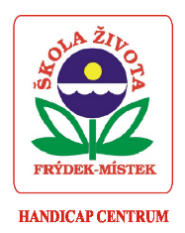 Mozartova 2313, 738 01 Frýdek-Místek   IČO: 01854071   tel: 558 434 126č. ú.: 260620628/0300 ČSOB, a.s.    e-mail: skolazivota@seznam.cz, http://www.skolazivotafm.wbs.cz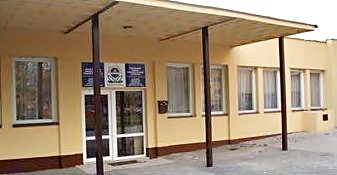 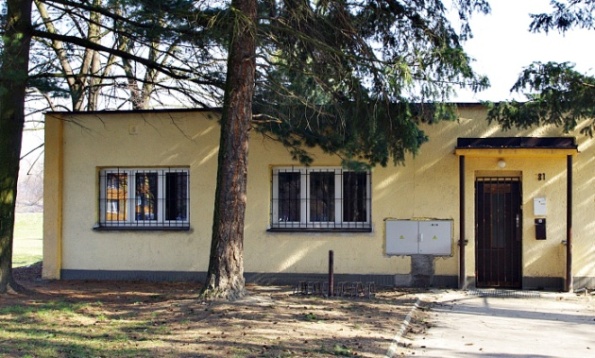                    Budova A, Mozartova 2313                                                                     Budova B, 28. října 781VÝROČNÍ   ZPRÁVA   ZA   ROK   2019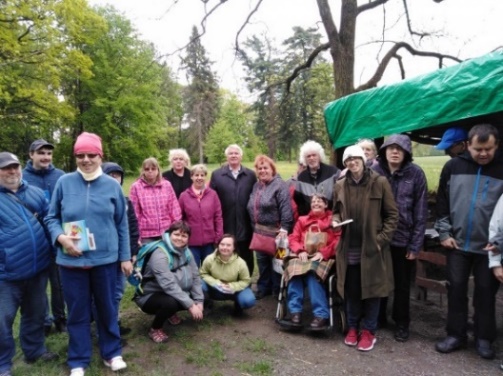 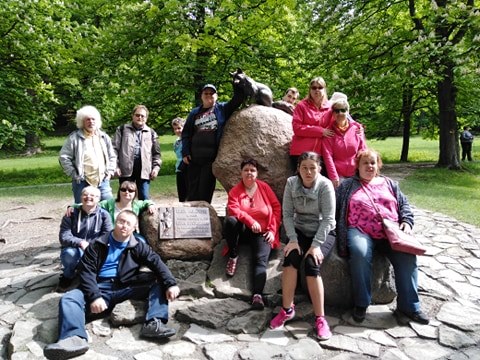 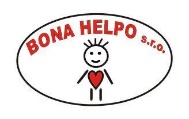 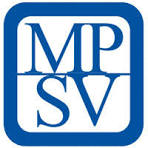 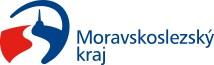 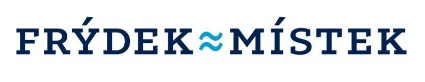 HANDICAP CENTRUM ŠKOLA ŽIVOTA FRÝDEK-MÍSTEK, o.p.s.Mozartova 2313, 738 01 Frýdek-Místek   IČO: 01854071,tel./fax: 558 434 126,č. ú.: 260620628/0300 ČSOB, a.s.e-mail: skolazivota@seznam.cz, http://www.skolazivotafm.wbs.czTato společnost, zapsaná v rejstříku obecně prospěšných společností, vedeného u Krajského soudu v Ostravě, oddíl 0, vložka 1199, a registrovaná Krajským úřadem Moravskoslezského kraje jako poskytovatel sociálních služeb, č. j. MSK 116122/2013, spec. značka SOC/27914/213/Hlu 553.1V10,PŘEDKLÁDÁv souladu se Zákonem č. 248/1955 Sb. ve smyslu zásad zákona č. 108/2006 Sb. a Standardů kvality sociálních služeb Ministerstva práce a sociálních věcíVÝROČNÍ ZPRÁVU ZA ROK 2019Obsah:Organizační strukturaSlovo úvodemUsnesení ze zasedání Správní a Dozorčí radyZprávy a vyhodnocení jednotlivých pracovišť ergoterapeutických dílenPřehled akcí konaných v roce 2019Zpráva o hospodařeníVýrok a zpráva dozorčí radyFinanční rozvaha realizace projektu sociálních služeb v roce 2020Spolupráce s ostatními organizacemiZlatá listina dárcůZávěrZpráva auditora1. Organizační strukturaŘeditel:                                         Antonín Žáček Zástupce ředitele:                         Květa ChýlkováÚčetní:                                         Ing. Tereza Flamová do 30.4.2019                                                    Ing. Lenka  Stuchlíková od 12.4.2019Sociální pracovník:                       Bc. Gabriela Morongová do 31.3.2019                                                    PhDr. Jana Matušinská od 1.4.2019Pracovníci v sociálních službách:  Květa Chýlková, Kateřina Mališová,                                                                           PhDr. Jana Matušinská,                                                     Bc. Jana Španihelová, Vladimír Vojkovský                                                                    Pracovnice  úklidu:                     Jana Šebestová2. Slovo úvodemStejně jako v minulých létech i v roce 2019 poskytovalo Handicap centrum Škola života Frýdek-Místek, o.p.s. sociální službu našim spoluobčanům s handicapem z města Frýdku-Místku a okolních vesnic a městeček.Podle individuálního plánu každého uživatele služeb našeho denního stacionáře si každý z nich plnil své tužby, přání a potřeby pod vedením zkušených pracovníků v kreativních dílnách, keramické dílně, tkalcovské dílně, ale také v hodinách pohybové výchovy, muzikoterapie či sportovních olympiádách, relaxačních pobytech, klubech a společenských večírcích nebo jen v kruhu svých kamarádů. Na plavání do krytého bazénu ve Frýdlantě nad Ostravicí jsme jezdili našim novým devítimístným mikrobusem.O 24 našich spoluobčanů, kteří využívali našich služeb, se v roce 2019 vzorně staralo 8 zaměstnanců našeho Handicap centra. Na chráněných pracovních místech v roce 2019 u nás pracovalo 11 pracovníků.Velké poděkování za dobrou spolupráci patří Moravskoslezskému kraji, Statutárnímu městu Frýdek-Místek, městu Frýdlant nad Ostravicí, obcím Staříč, Čeladná, Malenovice, Fryčovice, Metylovice, Soběšovice, Ostravice, společnosti Bona Helpo s.r.o., SPMP ČR z.s., všem našim sponzorům, partnerům a příznivcům, kteří nám pomáhají v naší činnosti a bez kterých by realizace našich služeb nebyla možná.Antonín Žáček3. Zasedání Správní a Dozorčí rady v roce 2019Správní rada se v roce 2019 sešla třikrát k těmto bodům:V březnu rada řešila vzniklou situaci v kolektivu zaměstnanců Handicap centra Škola života Frýdek-Místek, o.p.s. s návrhem řešení, dále změnu harmonogramu zasedání Správní rady, další využití zakoupeného vyšívacího stroje a vytápění budovy B. Na dalším zasedání byla provedena kontrola usnesení z její minulé schůze. V měsíci květnu Správní rada vyslechla na svém zasedání zprávu Dozorčí rady, která provedla kontrolu Výroční zprávy Handicap centra za rok 2018. Následně tuto zprávu vzala na vědomí a jednohlasně ji schválila.Za Správní radu Kuboň Günther v. r.Mgr. Gabriela Morongová v. r.Mgr. Petra Ocelková v. r.Dozorčí rada se v roce 2019 sešla jednou a projednala tyto body:Dozorčí rada nahlédla do účetních knih a dokladů a zkontrolovala v nich obsažené údaje. Přezkoumala Výroční zprávu Handicap centra Škola života Frýdek-Místek, o.p.s. za rok 2018. Tuto zprávu schválila. S tímto seznámila Správní radu a ředitele společnosti.Dozorčí rada konstatovala, že účetní evidence je vedena přehledně, veškeré finanční operace je možné ověřit řádně zakládanými doklady a popisem předmětu účtování na košilce. K hospodaření nevznesla připomínky. Veškeré dotace byly včas vyúčtovány všem poskytovatelům. Inventarizační rozdíly nebyly zjištěny.Za Dozorčí radu Mgr. Vlasta Slováčková v. r.                          Mgr. Petra Vokounová v. r.                          Jana Kovaříková4. Zprávy a vyhodnocení jednotlivých pracovišť ergoterapeutických dílenSociální služba je realizována ve dvou bezbariérových budovách, Mozartova 2313 a 28. října 781 Frýdek-Místek. Součástí poskytovaných služeb jsou i ergoterapeutické dílny. O jejich činnosti se dočtete níže. Kreativní dílna I.V této kreativní dílně jsme se opět s našimi klienty zaměřili na výrobky, které je baví vytvářet: jsou to srdíčka, pytlíčky, bonbónky, které nám z látky šije p. Hana Urbanová, a my je následně plníme levandulí a vatelínem. Tento nám na menší kousky trhají naši nevidomí klienti.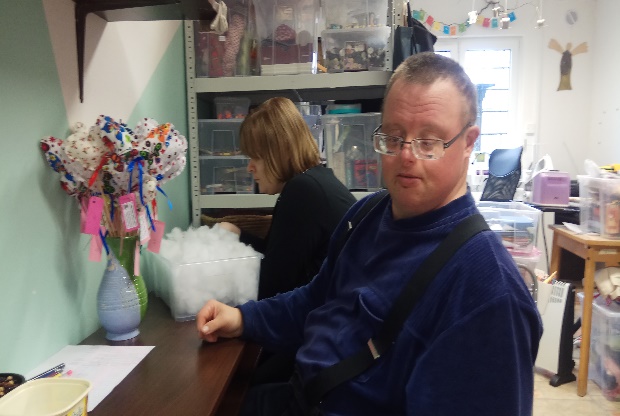 Malujeme obrázky dle fantazie klientů, používáme k jejich výrobě temperové a vodové barvy, fixy, voskové pastely a barevné pastelky. Těmito více než 30 obrázky jsme se podíleli na výrobě kalendáře na rok 2020 ve spolupráci s firmou BONA HELPO.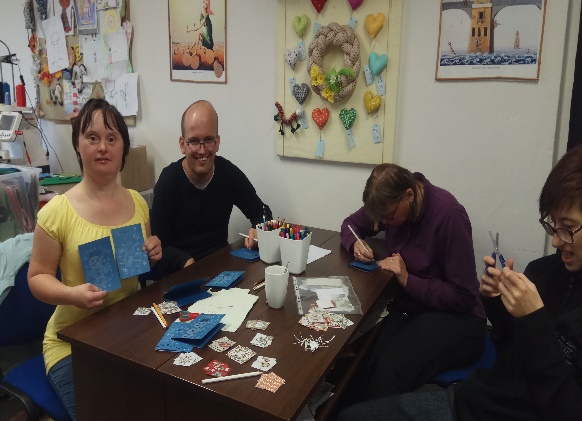 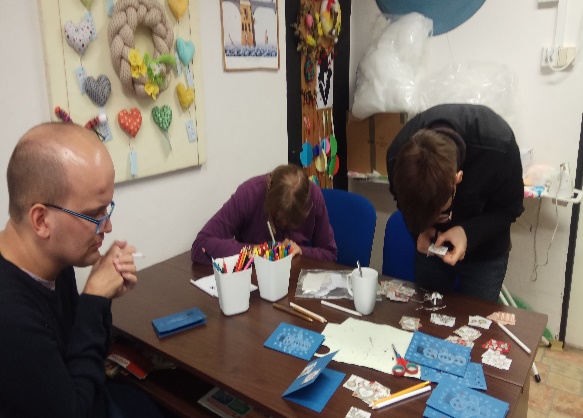 Nově jsme začali vyrábět záložky do knih z plstě, srdíčka a motýlky jako zápichy. Nápadité zarámované obrázky ozdobené přišitými knoflíčky na plstěném podkladu zaujaly hlavně naše děvčata. Ti zručnější malují barvami na sklo. Také malování na látkové tašky nadchlo snad všechny klienty.Pro naši činnost používáme především přírodní materiály, které sbíráme na oblíbených procházkách po okolí nebo je klienti ze své iniciativy nosí do stacionáře z domovů. Zdobíme jimi látkové věnce, vytváříme výrobky s velikonoční a vánoční tematikou a přáníčka.Přijďte se podívat a zakoupit výrobky našich klientů, kteří tímto budou náležitě ocenění.Mališová KateřinaKreativní dílna II.pletení košíků, výroba svíček, mýdel a koupelových solí, výroba drobných věcí z keramikyJako i v minulých letech tak i letos je kreativní dílna jednou z ergoterapeutických dílen, ve které si v Handicap centru Škola života Frýdek-Místek, o.p.s. mohou uživatele sociálních služeb procvičovat své dovednosti, jemnou a hrubou motoriku a rozvíjet vlastní schopnosti a fantazii.Hlavní důraz je kladen především na individuální přístup ke každému uživateli a k jeho schopnostem. Každá činnost, kterou klienti v této dílně dělají, je zaměřena na jejich zručnost, proto jsou činnosti vybírány tak, aby jejich minimální účast byla alespoň 50 %. Podíl práce u některých klientů může být i větší, vše zaleží na jejich dovednostech.Základní činností v kreativní dílně je opakování naučených technik pletení a postupné rozvíjení dalších způsobů pletení košíků, tácků, oplétaní lahví, či různých zvířátek, vajíček nebo závěsných zvonečků na dveře či okna. Další činnosti v této kreativní dílně je práce s jutou, např. při výrobě závěsných vánočních ozdob (srdíčka, hvězdičky), ale také nově výroba andílků.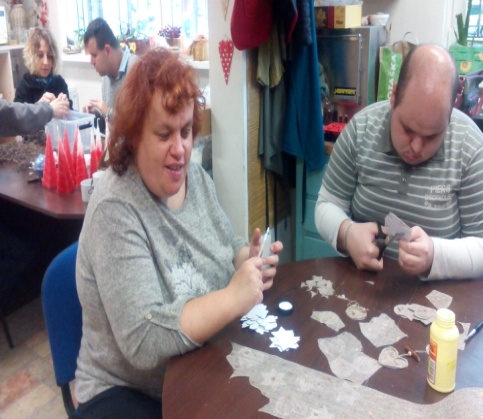 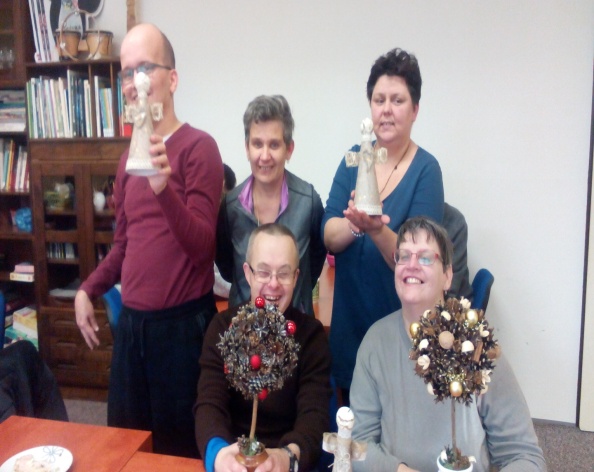 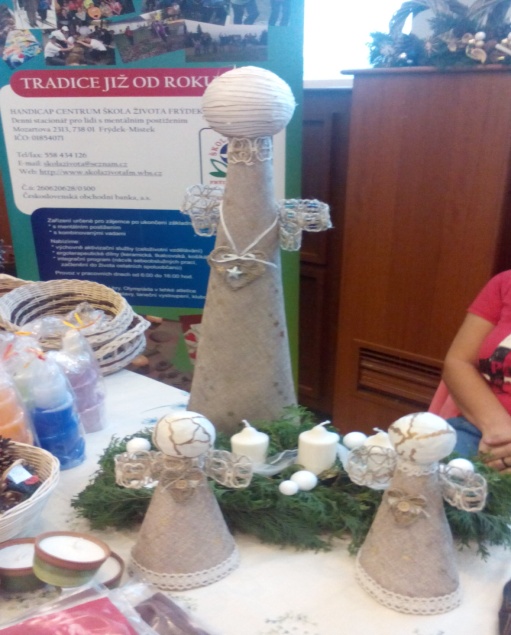 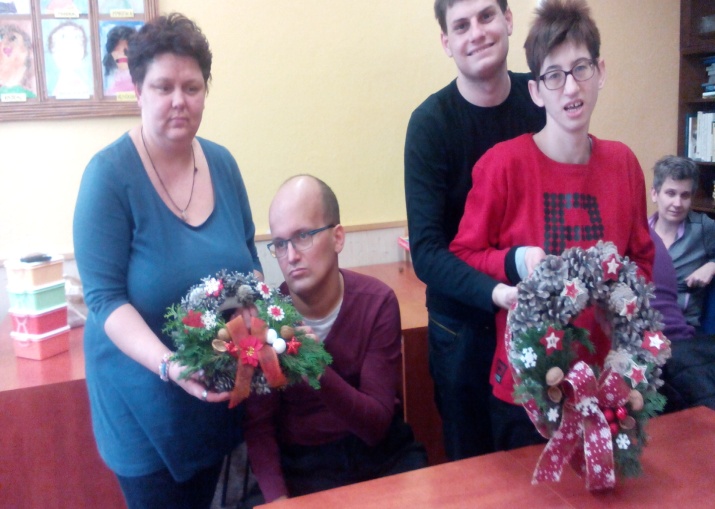 Další činností v této dílně je odlévání svíček a mýdel. I tady je dodržován individuální přístup ke každému uživateli sociálních služeb a jeho potřebám, snaha o co největší samostatnost při práci a také o to, aby uživatele sociálních služeb zapojili svou fantazii např. při výběru forem, na jaro kytičky, motýlci, na zimu vločky, zvonečky a podle forem i výběr barev a příslušná vůně. Stejně jako v minulých letech tak i v letos uživatelé vyrobili mýdélka, a svíčky různých velikostí na zakázku. Zakázka na svíčky pro VÚHŽ činila 150 kusů. Letošní novinkou, kterou uživatelé v dílně vyzkoušeli jsou glycerinová mýdla s kozím mlékem, které mají léčebné účinky, mají vysoký obsah vitamínů, minerálních látek a máselných tuků, který má dobrou hydratační schopnost. Tuto hmotu uživatelé odlévali do nových silikonových forem ve tvaru srdíček, zvonečků ale také vločky. Také při výrobě svíček byl použitý nový materiál, a to palmový krystalický vosk, který vytváří na povrchu svíčky krásný krystalický efekt.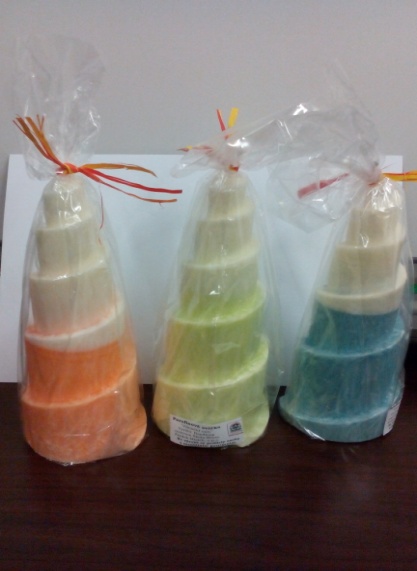 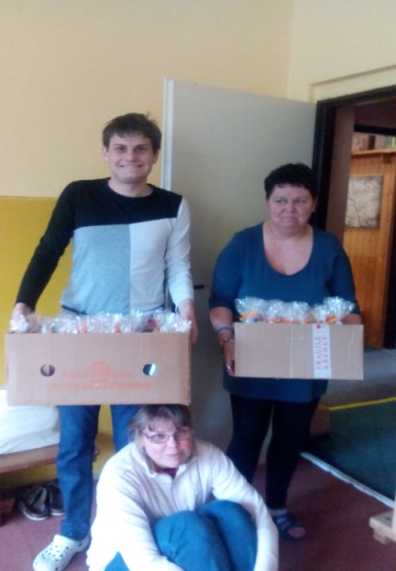 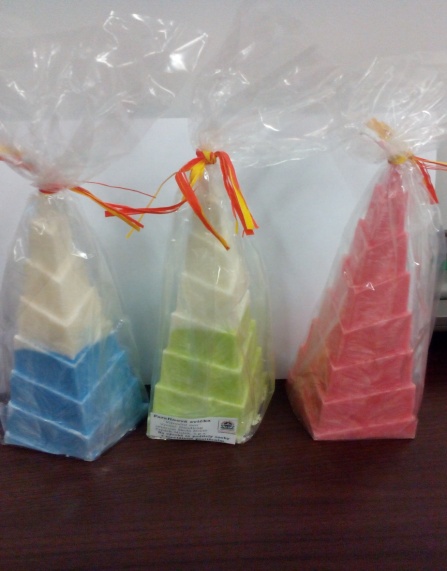 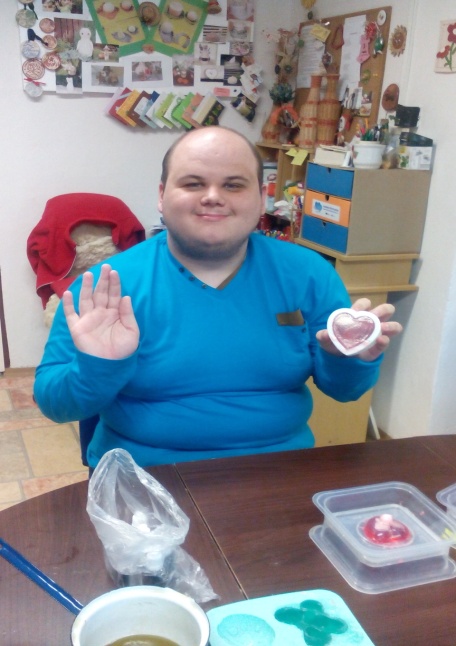 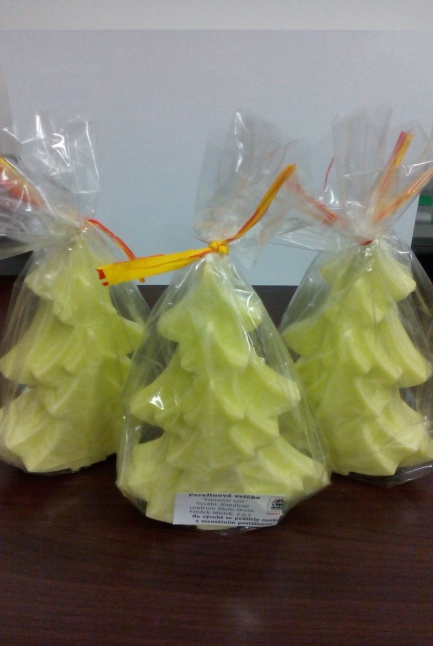 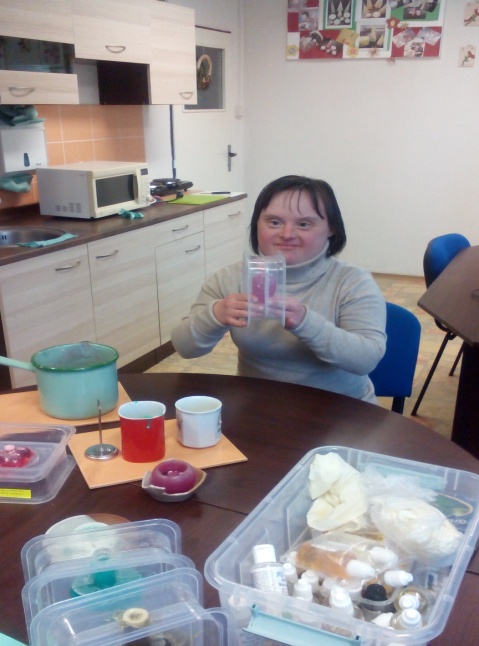 Dalším pokračováním činnosti v kreativní dílně, kterou se uživatelé sociálních služeb zabývali i v letošním roce je výroba koupelové nebo mořské soli. I tady jako i v ostatních činnostech platí individuální přístup ke každému uživateli sociálních služeb a jeho schopnostem, zapojení jejich fantazie při výběru vůně či kombinování různých barev. Tuto činnost si uživatelé velice oblíbili. Pozitivum je, že ji zvládnou úplně všichni, i ti, kteří mají problémy se soustředěností a jemnou motorikou, a možná proto se stala pro ně nejoblíbenější. Uživatelé stacionáře v této činnosti vyrobili 100 kusů koupelové a mořské soli, byla to zakázka opět pro VÚHŽ.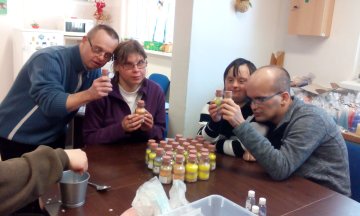 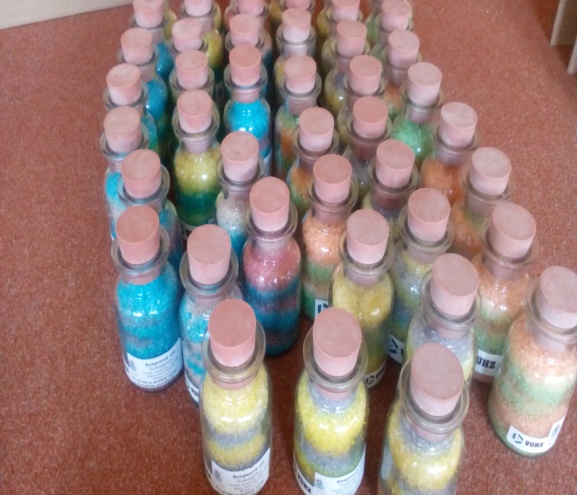 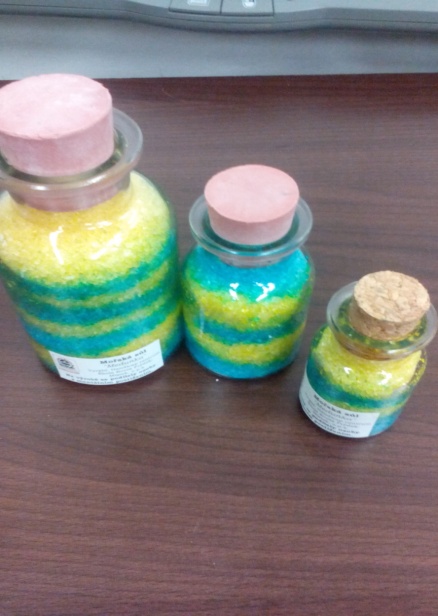 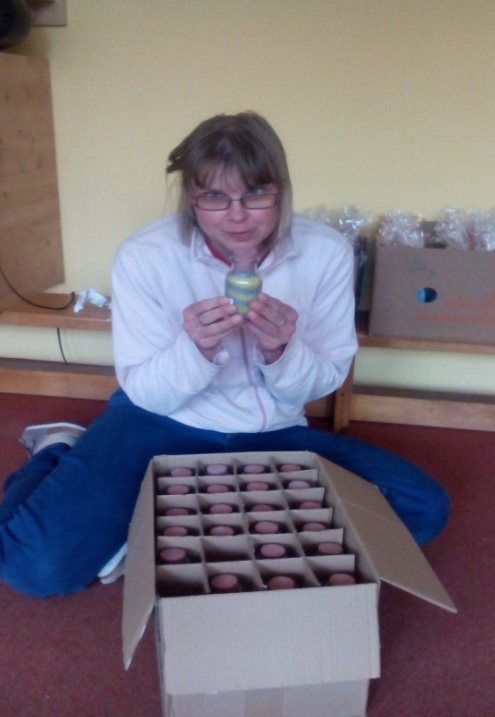 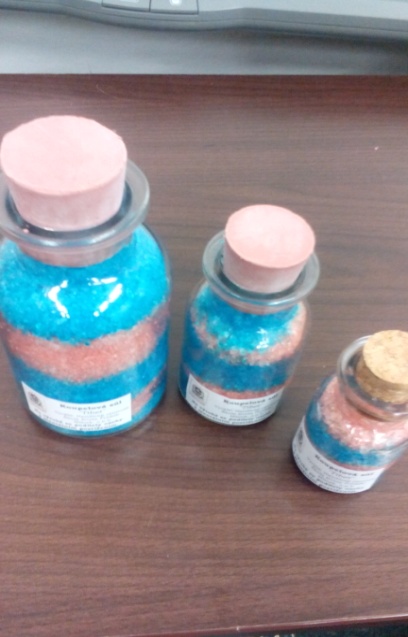 V kreativní dílně také pokračujeme ve výrobě drobné keramiky, jako jsou tácky pod svíčky nebo různé velikonoční vánoční zápichy, magnetky ve tvaru srdíček, hvězdiček, ale také zvonkohry nebo medaile na zimní hry.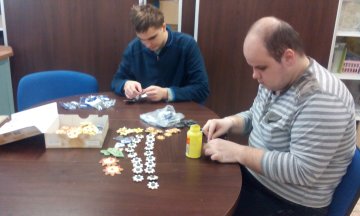 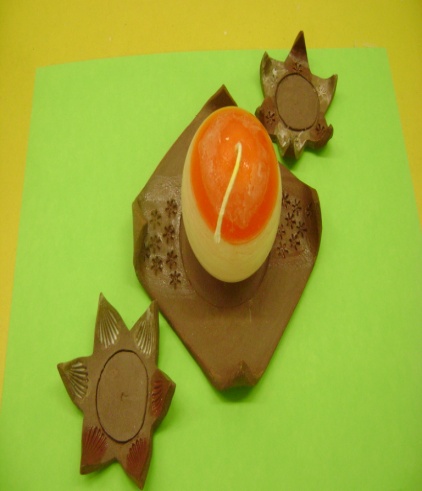 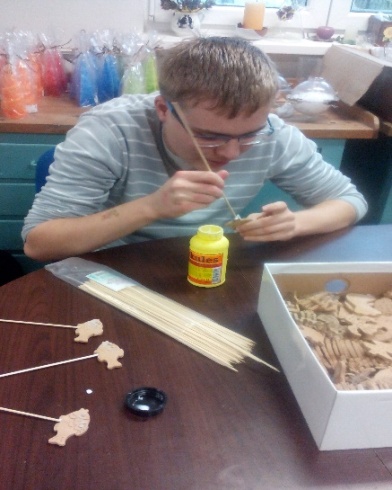 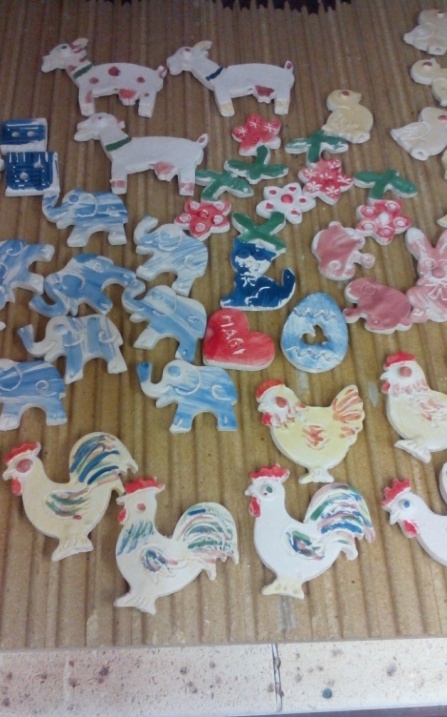 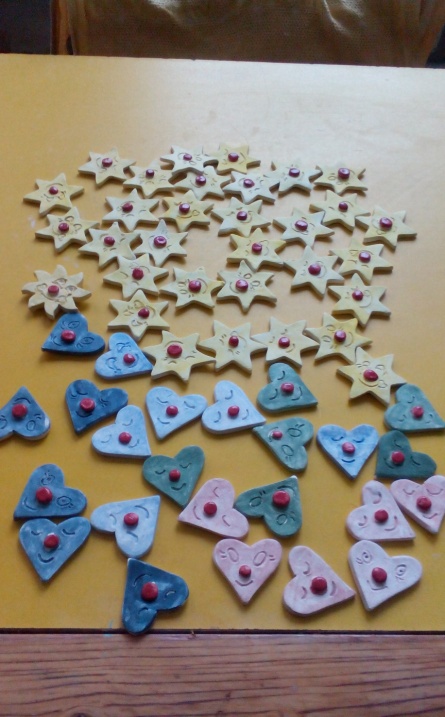 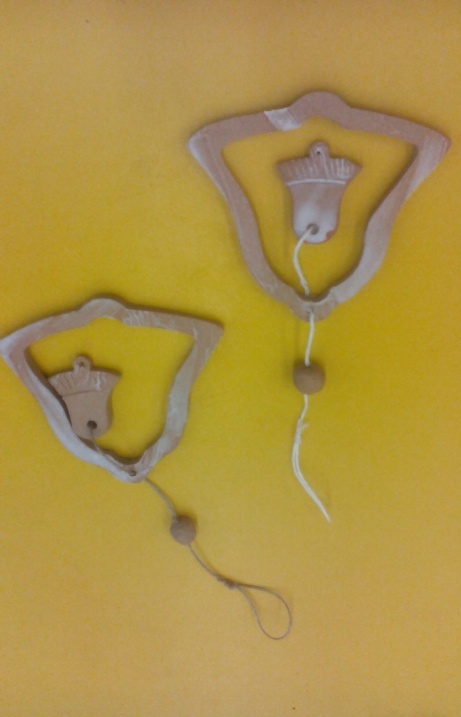 Uživatelé sociálních služeb své výrobky v roce 2019 prezentovali nejen v dílně hostům či rodičům, kteří navštíví naše zařízení, ale také na různých akcích, jakými byly kupříkladu jarmark ve Staříči při rozsvícení Vánočního stromku nebo na Mikulášském večírku.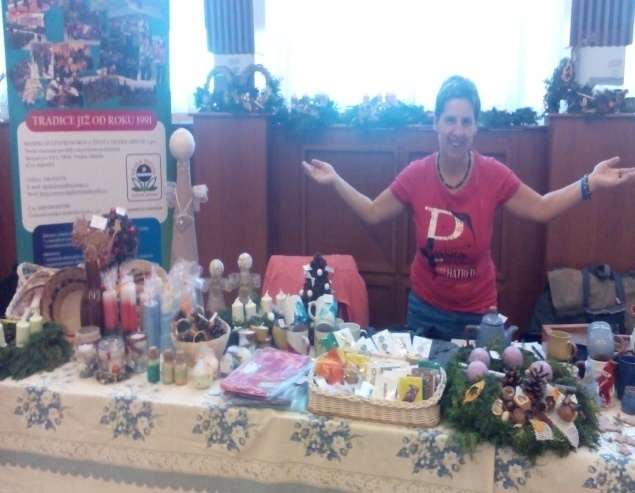 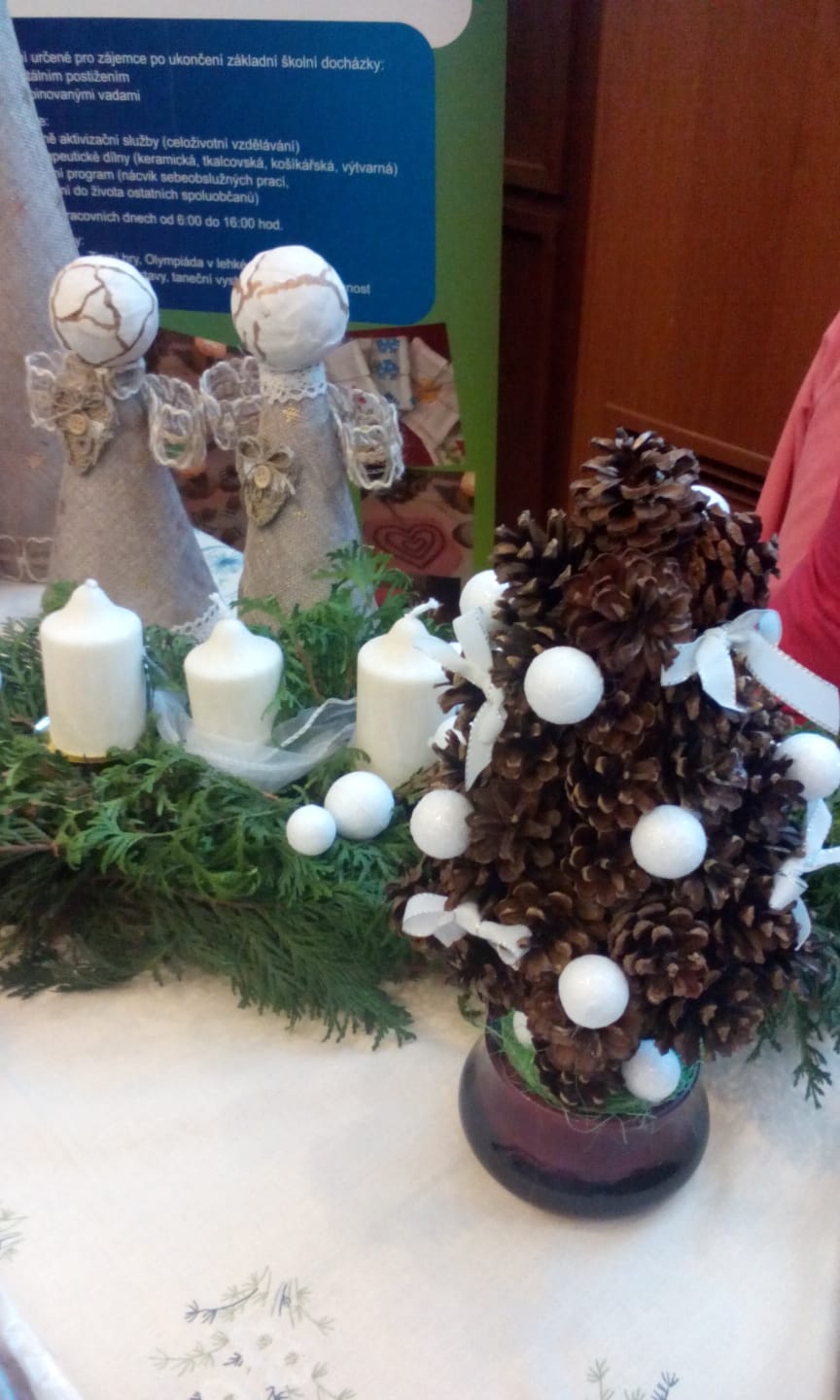  Bc. Jana Španihelová  KeramikaV letošním roce jsme opět pracovali v keramické dílně třikrát v týdnu.Práce s keramikou je pro klienty velice náročná, ale přesto se všichni snažív rámci svých schopností.S pomocí většina z nich zvládne odlévání hlíny do forem.Čištění forem je již náročnější a vyžaduje značnou míru jemné motoriky.Glazování nejjednodušších odlitků zvládnou jen ti nejzručnější.S keramickou pecí manipuluje pouze vedoucí dílny.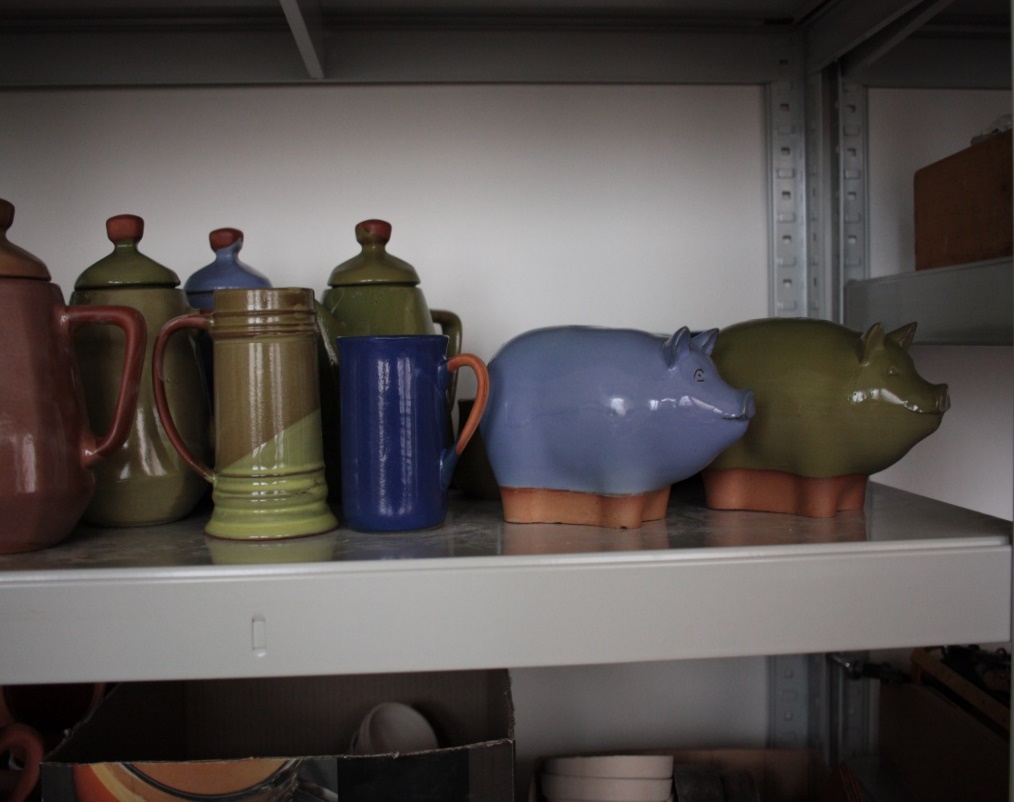 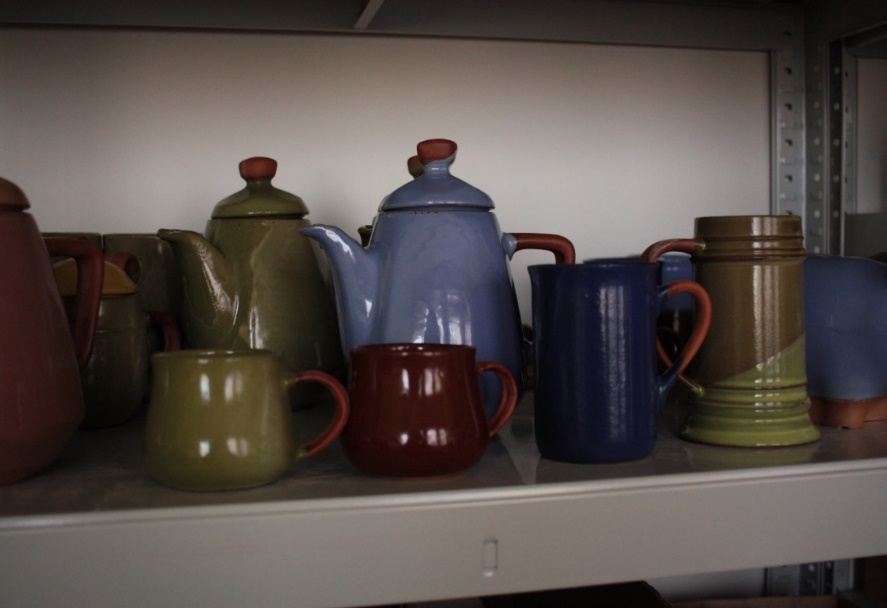 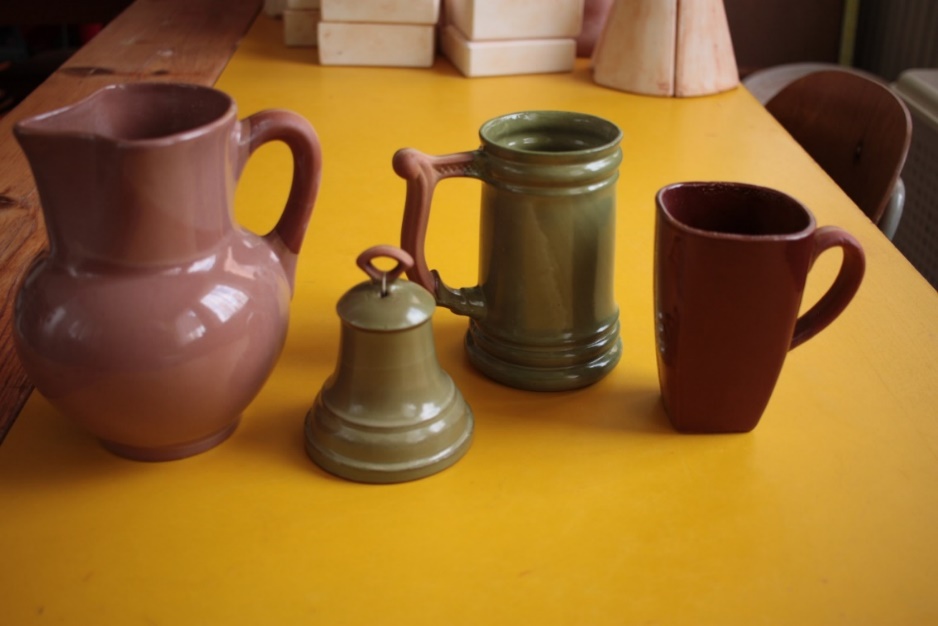 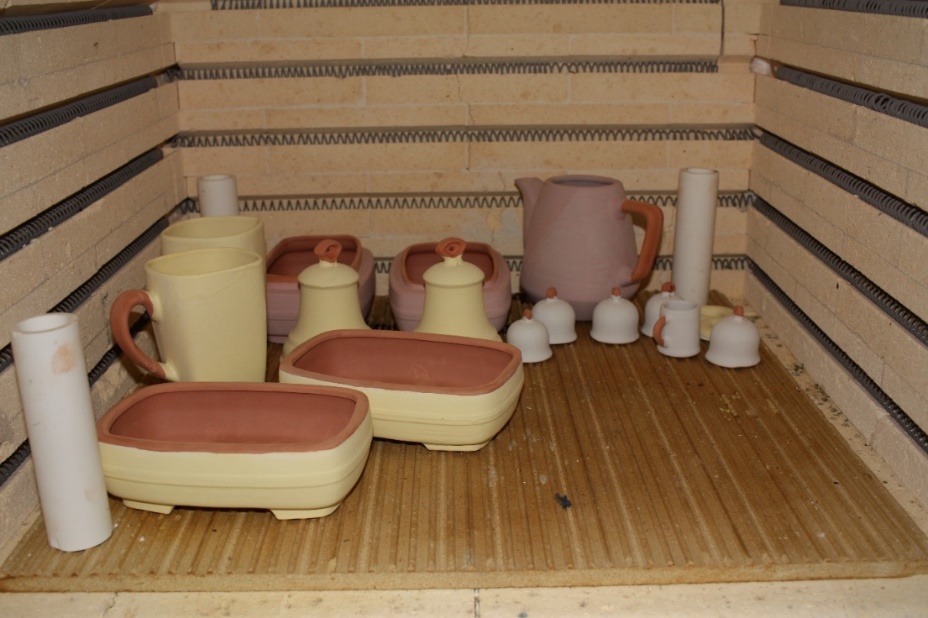 Výrobky byly prodávány na různých akcích a jarmarcích. Rovněž jsou využity, jako dárky pro sponzory a při akcích pořádaných naší školou.Vladimír VojkovskýTkalcovská dílnaV letošním roce jsme obnovili činnost i v naší dílně tkalcovské. Během léta se nám podařilo dílnu vyklidit, nakoupit nové regály a upravit celý prostor tak, abychom si činnost v rámci této dílny co nejvíce usnadnili a zpříjemnili. Díky novému systému skladování materiálu se v zásobách pracovního materiálu i lépe orientujeme.Dílna je vybavena třemi typy stavů o různé šířce. Od nejmenšího, na kterém pracujeme s jemnějšími materiály, jako jsou bavlnky, vlna nebo chemlon v šířce výpletu 45 cm, přes střední stav o šířce 60 cm až po ten největší, na kterém vyrábíme koberce 70 centimetrové, ponejvíce z látek. 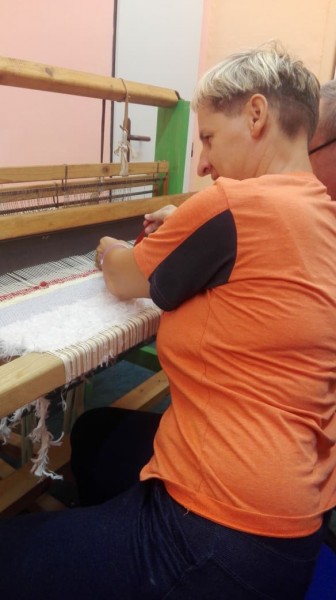 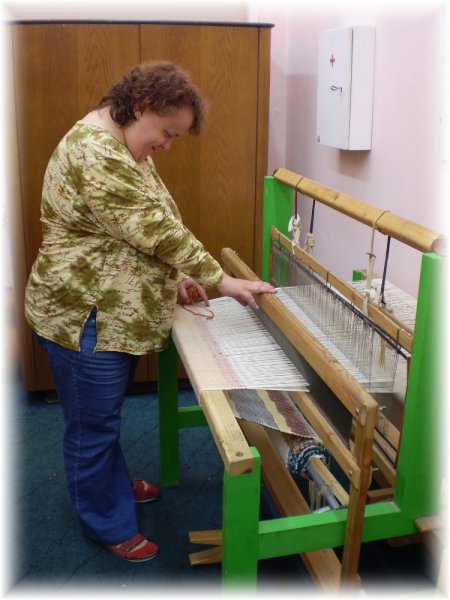 Práce v této dílně je velmi různorodá. Někteří klienti dokáží v rámci svých schopností pouze trhat látky na zhruba centimetrové proužky, které očistí od nepatřičných zbytků nití a vyrobí z nich klubíčka, pro jejich následné použití při výrobě koberců. Ti zdatnější pracují u samotných stavů. Jejich činnost je tím složitější, čím je výplet stavu užší.Práce je výborná pro procvičení jemné motoriky prstů, ale také rozvíjí fantazii a estetické cítění klientů při výběru barevného složení budoucích koberců, prostírání a deček.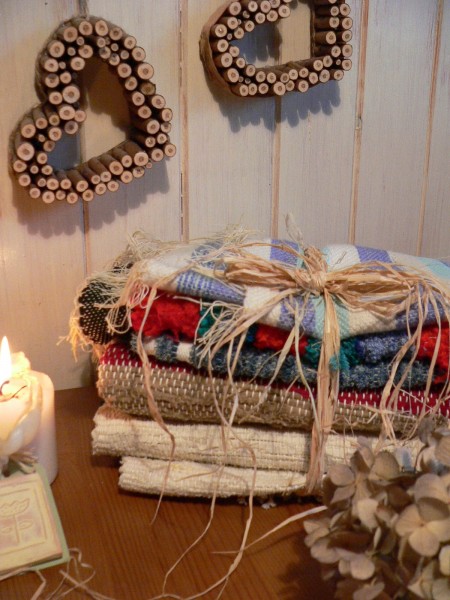 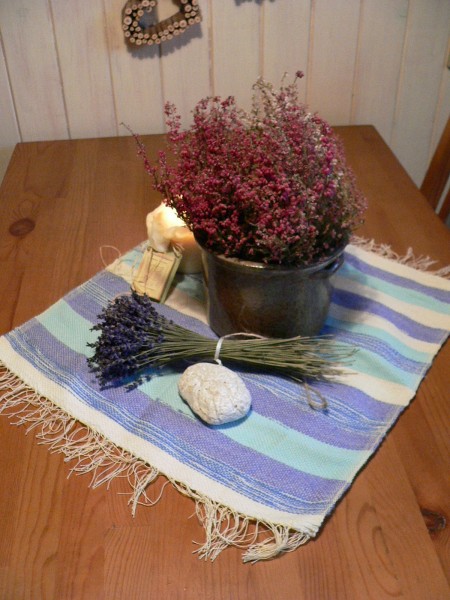 Květa ChýlkováUniverzální tvorba výrobků pomocí batikované techniky a kreativní tvorba náramků z korálkůJako v předchozích letech, tak i letos uživatelé služeb Handicap centra Škola života Frýdek-Místek, o.p.s. měli možnost navštěvovat terapeutickou dílnu, která je jednou z dílen, ve které si mohou procvičovat jemnou motoriku a rozvíjet své schopnosti.  V naší univerzální dílně jsme obnovili techniku batikování na textil, batikovali jsme bavlněná trička a tašky, které se různě domalovávají barvami pomocí šablon nebo se zdobily různými doplňky dle fantazie uživatelů. Nově jsme začali zkoušet techniku korálkování, kdy pomocí perliček různých velikostí a barev tvořili náramky, které si sami nazvali „náramky štěstí“. Tyto uživatele navlékali dle své fantazie. Tímto rozvíjeli své dovednosti a schopnosti jako trpělivost, pozornost, soustředěnost a velmi důležité procvičování jemné motoriky. Náramky štěstí se setkaly s velkým ohlasem.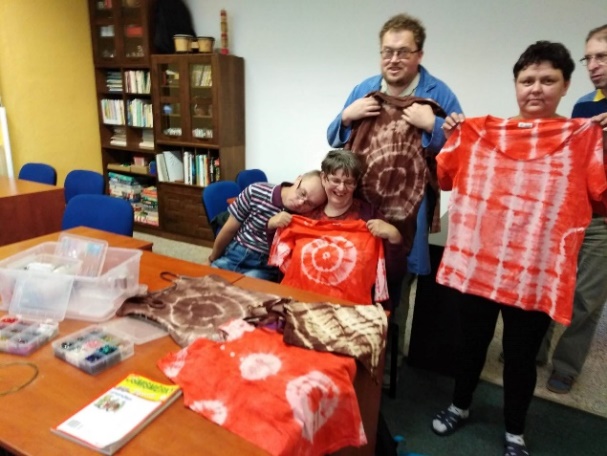 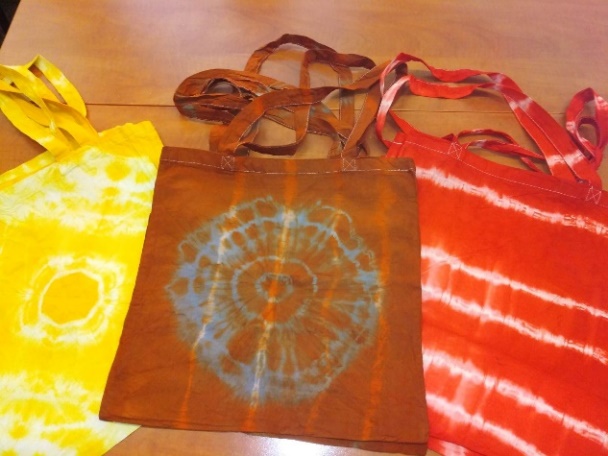 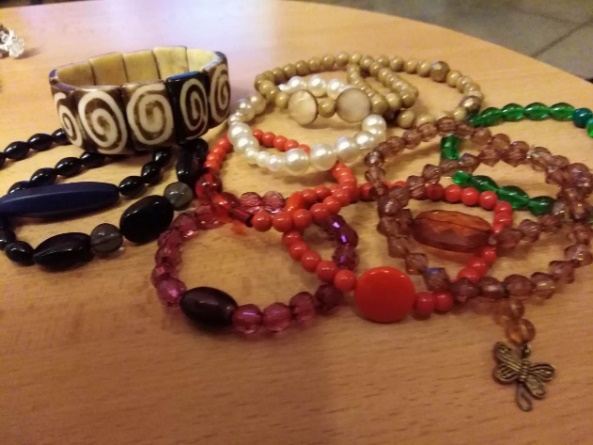 Při práci s uživateli platí individuální přístup k jejich potřebám, někteří uživatelé jsou samostatnější, jiní vyžadují větší podporu a pomoc.Uživatelé své výrobky prezentují nejen v dílně hostům, kteří navštíví naše zařízení. Jako každoročně jsme se zúčastnili jarmarku v obci Staříč, kde jsme měli svůj stánek a dále proběhla vánoční výstava výrobků v prostorách stacionáře pro rodiče, přátelé a sponzory. 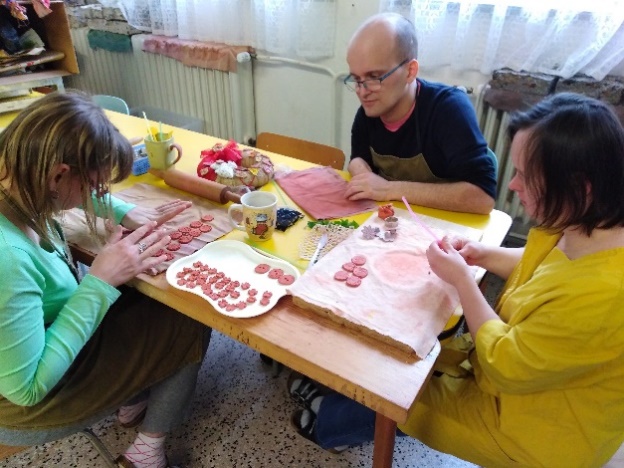                               Sociálně-aktivizační činnostiV rámci sociálně-aktivizační činnosti v našem zařízení probíhá každé úterý vaření, kde zdokonalujeme nejen praktické dovednosti, ale zároveň uživatele učíme estetickému cítění, jsou seznamováni se základy správného stolování a zdravé výživy. Vybíráme si nejen z jednoduchých pokrmů, nevyhýbáme se ani přípravě složitějších jídel, vždy dle přání uživatelů. Dbáme na to, aby si uživatele upevnili správné stravovací návyky a základní postupy při zvládání denních činností v samostatném životě. Tato aktivita patří k těm nejoblíbenějším a všichni si ji velmi užívají. 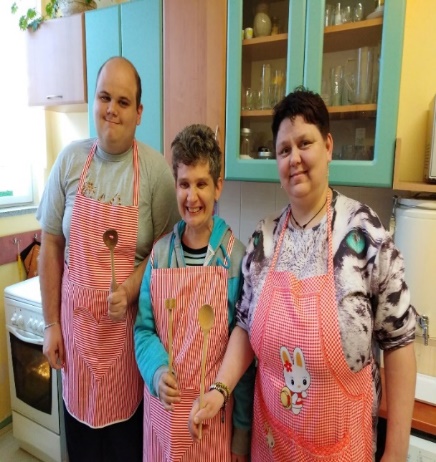 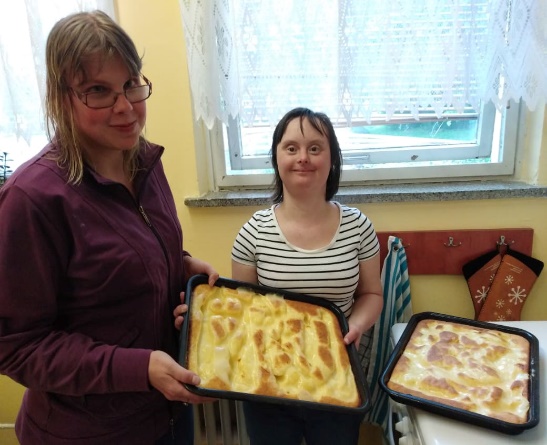 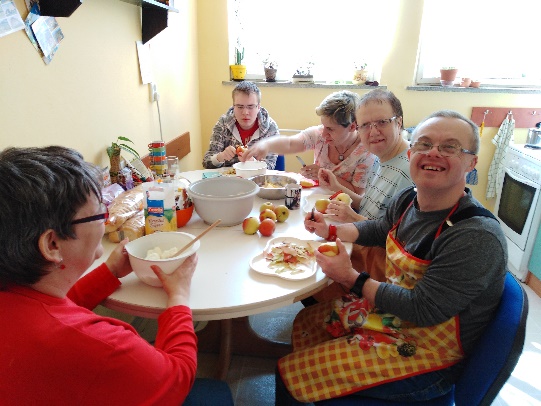 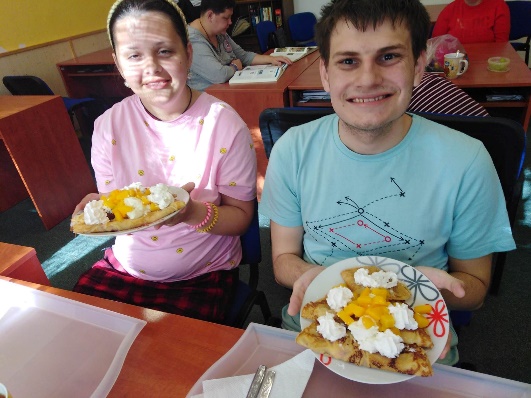 Další oblíbenou činností jsou návštěvy krytého bazénu ve Frýdlantu nad Ostravicí, kde se jezdíme pravidelně každý pátek koupat nebo si užívat relaxaci ve vířivce. Užíváme si plaveckého bazénu nejen k pohybu, k míčovým hrám, ale i k příjemnému odpočinku. Tímto uživatelům přispíváme k dobré náladě a utužujeme zdraví.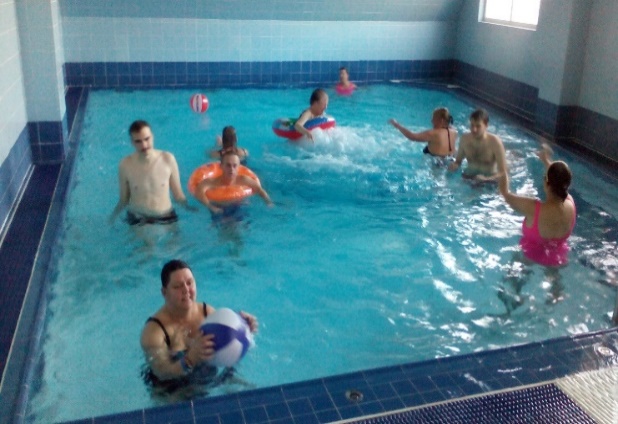 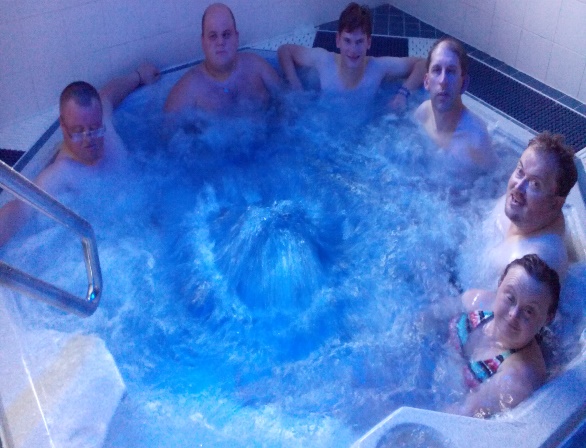 PhDr. Jana Matušinská - sociální pracovnice5. Přehled akcí konaných v roce 2019L E D E N2 x plavání ve Sportovním a relaxačním centru Kotelna ve Frýdlantu nad OstravicíÚ N O R 16. ročník Zimních her na Morávce ve spolupráci s SPMP ČR pobočným spolkem Frýdek-Místek3 x plavání ve Sportovním a relaxačním centru ve Frýdlantu nad OstravicíB Ř E Z E N Společenský večírek v Lískovci ve spolupráci s SPMP ČR pobočným spolkem Frýdek-MístekExkurze do výrobního podniku Marlenka ve Frýdku-MístkuSchůzka s rodiči klientů Handicap centra Škola života Frýdek-Místek, o.p.s.Schůze Správní rady3 x plavání ve Sportovním a relaxačním centru ve Frýdlantu nad OstravicíD U B E N Výstavka výrobků v rámci zařízeníSchůze Správní rady4 x plávání ve Sportovním a relaxačním centru ve Frýdlantu nad OstravicíK V Ě T E NVýstavka a prezentace výrobků klientů zařízení v paskovském zámkuVýlet na Hukvaldy, procházka kvetoucí oborouSchůze Správní a Dozorčí radyKlubové setkání – smažení vaječiny4 x plavání ve Sportovním a relaxačním centru Kotelna ve Frýdlantu nad OstravicíČ E R V E N Výlet na Lysou horuBoganův pohár v PoděbradechRekondiční pobyt na chatě Dukla na ČeladnéVýlet do večerní ZOO OstravaVýlet na Ostravici výstava Ráj dřevěných soch Společný oběd v restauraci Golf – rozloučení před prázdninami2 x plavání ve Sportovním a relaxačním centru Kotelna ve Frýdlantu nad OstravicíZ Á Ř ÍXXIII. ročník Sportovní olympiády v lehké atletice pro mládež s mentálním postižením se zahraniční účastí, hotel Srdce Beskyd a lehkoatletický stadion TJ Slezan Frýdek-Místek ve spolupráci se SPMP ČR pobočným spolkem Frýdek-MístekSpolečenské setkání lidí se zdravotním postižením v Lidovém domě ve Frýdku-Místku2 x plavání ve Sportovním a relaxačním centru Kotelna ve Frýdlantu nad OstravicíŘ Í J E N Návštěva zařízení Effatha ve Frýdku-Místku – Den otevřených dveříNávštěva zařízení Podané ruce ve Frýdek-Místek – Den otevřených dveříRekondiční pobyt v Kunčicích pod Ondřejníkem H-resort3 x plavání ve Sportovním a relaxačním centru Kotelna ve Frýdlantu nad OstravicíL I S T O P A D Jarmark ve Staříči4 x plavání ve Sportovním a relaxačním centru Kotelna ve Frýdku-MístkuP R O S I N E C Mikulášský večírek v ChlebovicíchPředvánoční prezentace výrobků klientů v rámci zařízeníVánoční posezení s přáteli a sponzory v zařízení2 x plavání se Sportovním a relaxačním centru Kotelna ve Frýdlantu nad OstravicíZimní hry na Morávce Jako i předešlé roky tak se i letos konaly tradiční zimní hry, v pořadí už XVI. ročník. Tyto pořádá naše zařízení ve spolupráci s SPMP ČR pobočným spolkem Frýdek-Místek a jeho krajskou organizací. Letošní hry proběhly na všem známém a oblíbeném místě na Morávce v prostorách penzionu „U Přehrady“.Zimních sportovních her se zúčastnili lidé s mentálním postižením a kombinovanými vadami, přičemž uživatelé z jiných zařízení měli možnost si vyzkoušet a předvést své schopnosti a fyzickou kondici na běžkách. Letošní ročník zimních her se uskutečnil i přes počáteční nepřízeň počasí, která se nakonec změnila v bohatou sněhovou nadílku.Tato akce má už velkou tradici a je oblíbená mezi lidmi s postižením. Není tak divu, že je zastoupena nejen lidmi z celé republiky, ale i ze zahraničí (např. ze Slovenska a Polska.)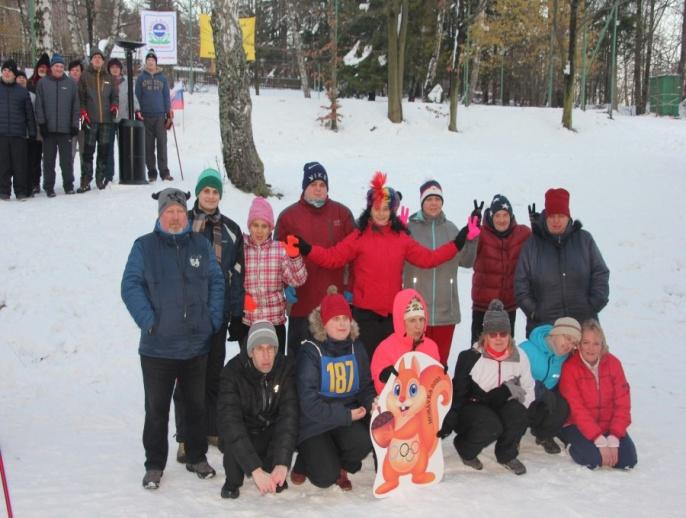 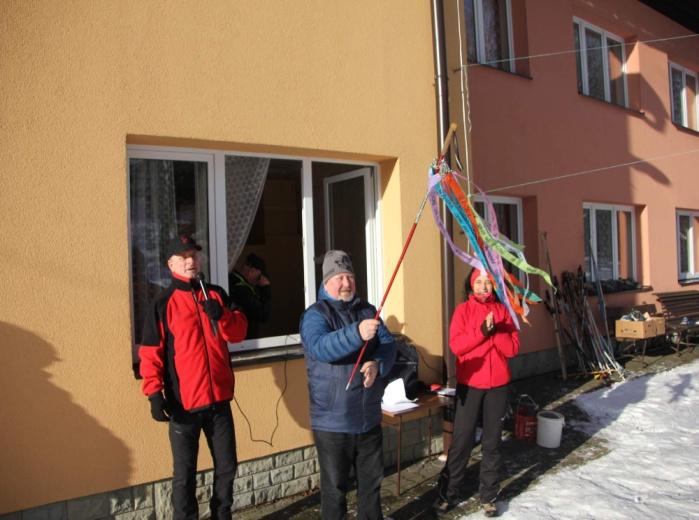 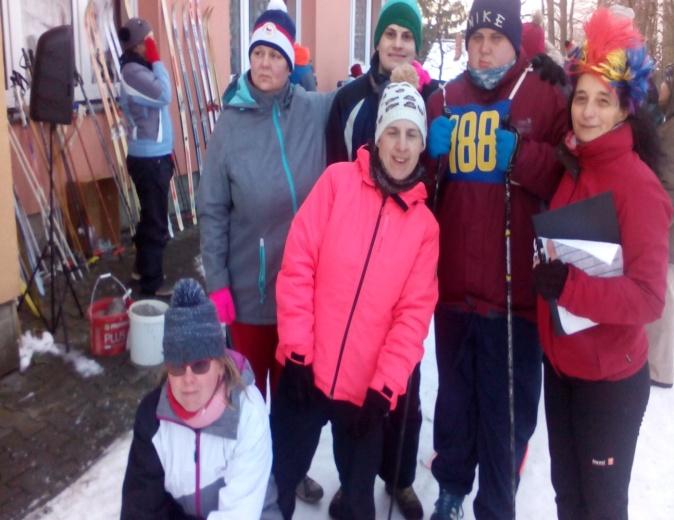 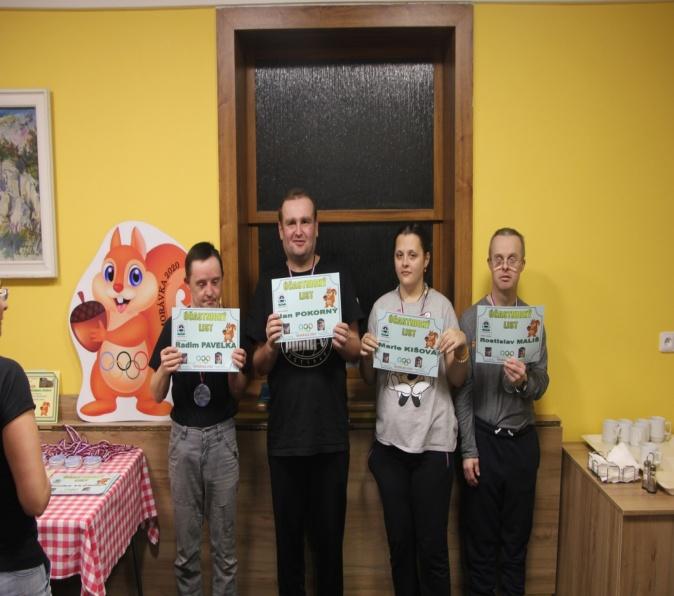 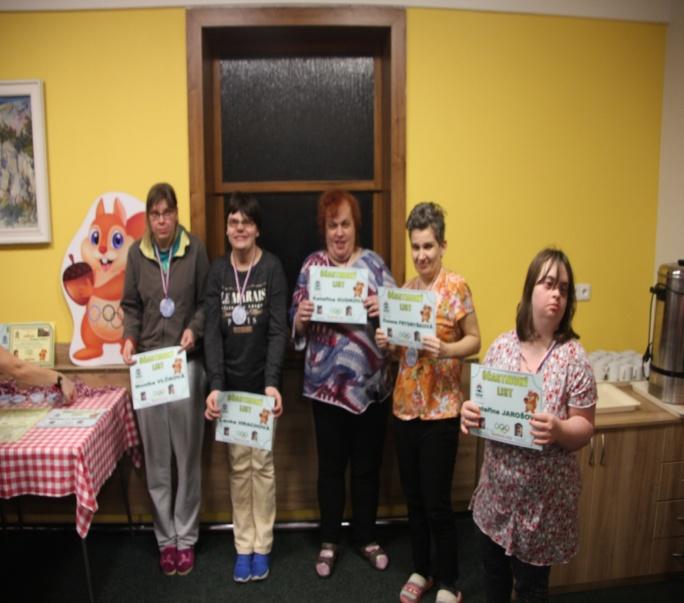 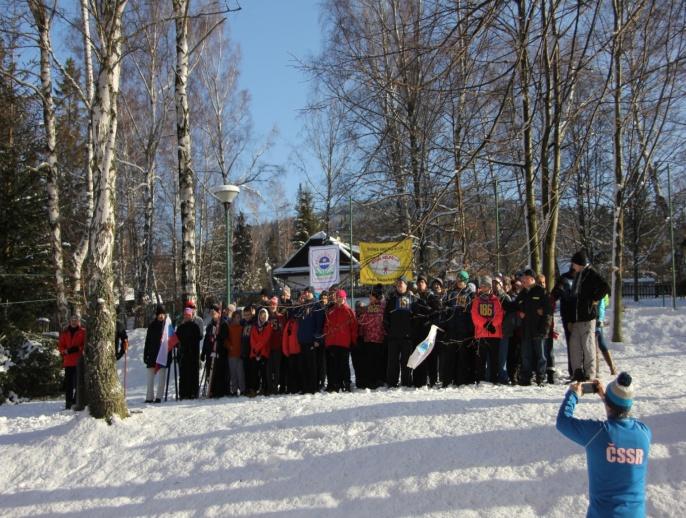 Jana ŠpanihelováRehabilitační pobyt ČeladnáV červnu roku 2019, přesněji od 17.6. do 21.6., se konal tradiční rehabilitační pobyt, na pro nás již známém místě, Chatě Dukla na Čeladné. S lidmi, kteří se tu o nás starají si velice dobře rozumíme, není divu, že se sem tedy všichni velice těšili. Prostředí a blízké okolí chaty je velice hezké, zázemí je tu pro nás přesně takové, jak jej potřebujeme. Na samotný úvod pobytu jsme zařadili kulturní zpestření programu. Využili jsme pozvání našich přátel z Klubu Míša, který v úterý 18. června v Kulturním domě ve Frýdlantu nad Ostravicí oslavoval 20 výročí své existence v oblasti sociální činnosti. Setkali jsme se s mnoha známými a kamarády ze spřátelených organizací jako je Žirafa, speciální školy Frýdku-Místku, Linie radosti a podobně. Prožili jsme společně hezké dopoledne.  Počasí v průběhu pobytu bylo opět zcela ukázkové. Majitele chaty nám napustili venkovní bazén, který ovšem v tomto horském prostředí vyzkoušeli jen ti nejvíce otužilí. Ostatní, tak jako v minulém roce, využili možnosti navštívit bazén Hotelu Prosper a lázeňského domu Lara na Čeladné.  Prošli jsme se krásným prostředím parku, nechyběla klasická zastávka ve zdejší cukrárně.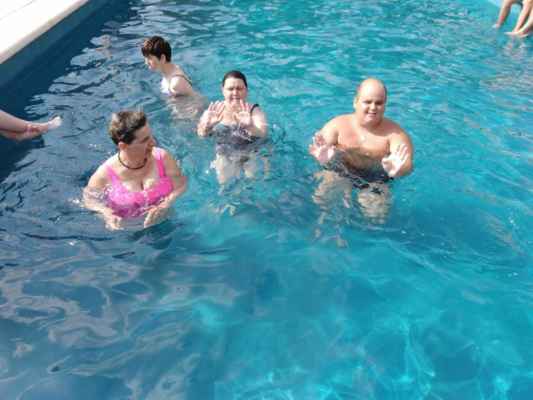 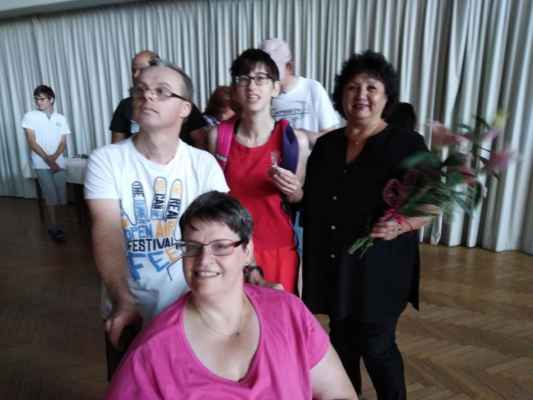 Turistickou část jsme zaměřili na zdolání kopce Ondřejník, vrcholu Solárka. Výletu se mohli díky motorovému parku školy zúčastnit i klienti s omezenou mobilitou. Tyto pan Vojkovský bezpečně vyvezl v novém automobilu Toyota až k samotné horské chatě. Do programu jsme začlenili samozřejmě i kratší procházky po blízkém okolí. A co by to bylo za pobyt bez opečených párků a taneční zábavy s našimi dobrými známými, muzikanty hudebního uskupení Sedl Band.Vše dopadlo, jak nejlépe mohlo, tak na shledanou, snad opět za rok.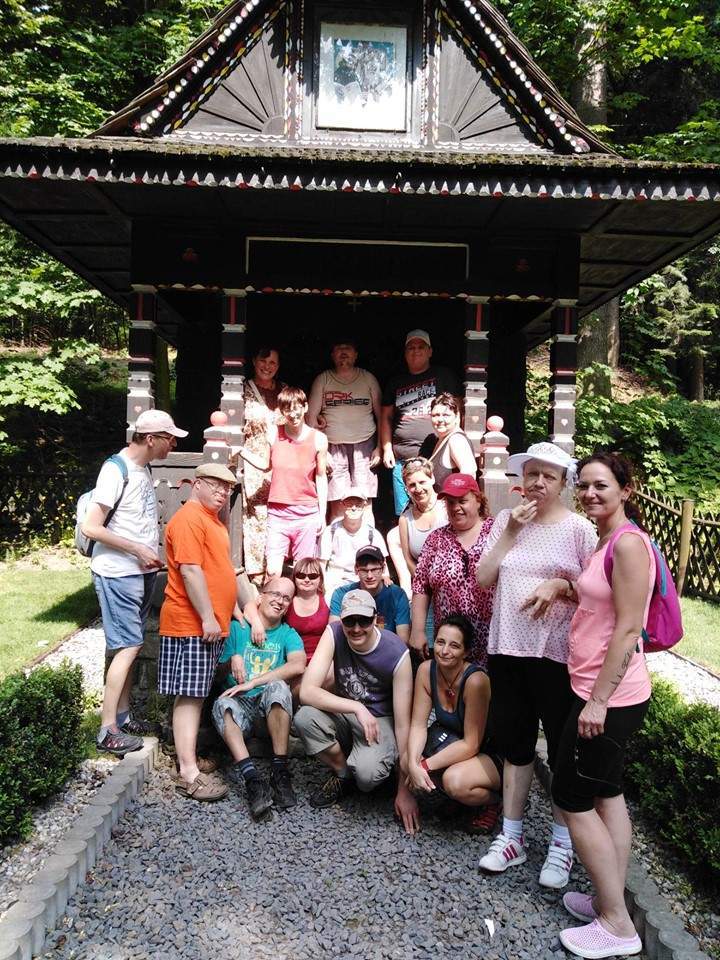 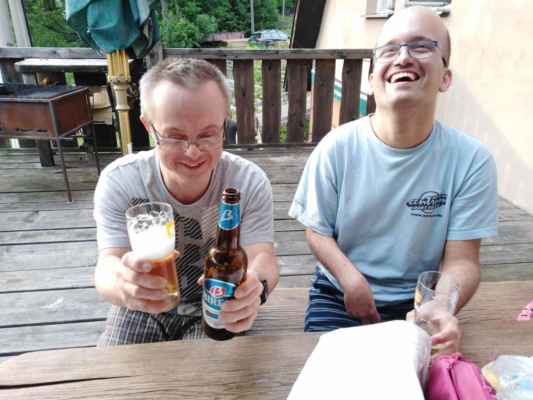 Květa ChýlkováRehabilitační pobyt Kunčice pod OndřejníkemPobyt na Čeladné nebyl v tomto roce jediným. Naše zařízení bylo zařazeno se svým zpracovaným projektem“ Škola života poznává Valašsko“ nadací ČEZ do internetové aplikace EPP Pomáhej pohybem. Za pomoci známých a přátel se nám podařilo úspěšně nasbírat potřebný počet bodů a od zmíněné nadace nám byl připsán finanční dar, díky kterému jsme mohli spolufinancovat nejen červnový výlet na Lysou horu, ale také druhý z našich rehabilitačních pobytů, umístěný tentokrát do beskydského hotelu H-resort v Kunčicích pod Ondřejníkem. Připravili jsme program orientovaný spíše na variantu podzimního nepříznivého počasí, skutečnost nás ovšem velice překvapila. Po celou dobu předposledního říjnového týdne nás pobytem provázelo nádherné prosluněné počasí.Hned první den jsme prozkoumali místní okolí, došli jsme až do zdejšího pivovaru Ogar. Zůstali jsme věrni i našim známým místům, vyšlápli jsme kopec pod Stolovou a prohlédli si blízký dřevěný ruský kostelík. Co se plavání týče, ani v tomto směru jsme nezaháleli. Navštívili jsme bazén Kotelna ve Frýdlantu nad Ostravicí a náš oblíbený bazén na Laře na Čeladné.  Ubytování ve zdejším hotelu bylo nadstandartní. Pokoje s vlastním sociálním zařízením a televizí na každém z nich, snídaně formou švédských stolů, které se téměř prohýbaly a jídlo, připravované z vlastních zdrojů místních farmářů, co by si jeden mohl více přát. Tímto ještě jednou velice děkujeme všem, kteří svým aktivním přístupem pomohli k tomu, abychom tento krásný pobyt mohli pro naše klienty zorganizovat.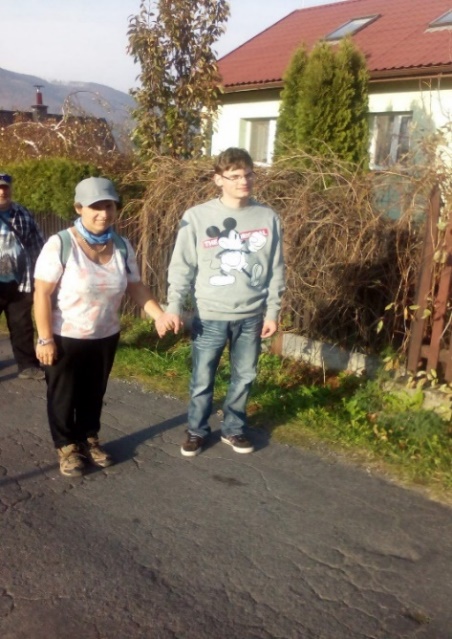 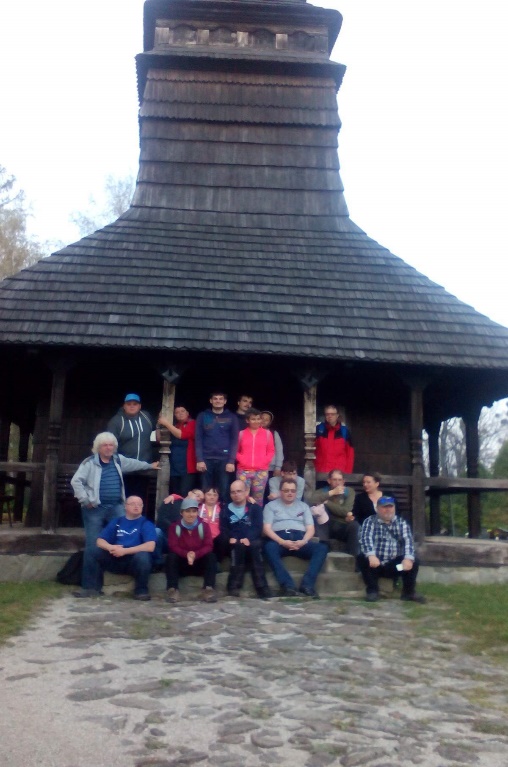 Květa ChýlkováSportovní olympiádaTermín této sportovní události byl v letošním roce z organizačních důvodů změněn. Zázemí lehkoatletického stadionu ve Frýdku-Místku nám v klasickém termínu bohužel nebylo k dispozici. 23. ročník Sportovní olympiády pro mládež s mentálním postižením se uskutečnil tedy již ve dnech 12. - 13. září 2019. Jako každý rok i letos jsme trávili čtvrteční den na horském hotelu Srdce Beskyd na Podolánkách. Odpolední sportovní aktivity tentokrát pokračovaly delšími procházkami po okolí, které se sportovcům velice vyplatily. Ze zdejších lesů nosili všichni spousty hříbků a houbiček, které se sušily na každém druhém pokoji. Z důvodu již zmíněné změny data konání olympiády byl počet závodníků poněkud nižší. Na slavnostní nástup napochodovalo tentokrát za vedení taneční skupiny Funky beat, která svým vystoupením celou akci zahájila, 17 smíšených pětičlenných družstev z celé České republiky a Polska. Po úvodní hymně “Nechme lásku kvést“, zazpívanou pěveckým sborem Radost pod vedením Ludmily Molkové, úvodní řeči ředitele zařízení a našich hostů, zástupců magistrátu města Frýdku-Místku a sponzorů akce, probíhalo zápolení v našich klasických disciplínách, kterými jsou skok do dálky, hod kriketovým míčkem, běh na 50 a 400 metrů, štafetový běh a přetahování lanem. Opět jsme mohli fandit i žákům základních škol města Frýdek-Místek v rámci vloženého štafetového závodu na 5 x 400 metrů.I když se nám opět nepodařilo vystoupat na stupně vítězů, olympiáda se nám velmi líbila. A tak závěrem je ještě potřeba poděkovat našim dlouholetým kamarádům a dalším dobrovolníkům, bez kterých bychom tuto výjimečnou akci zorganizovat nezvládli. 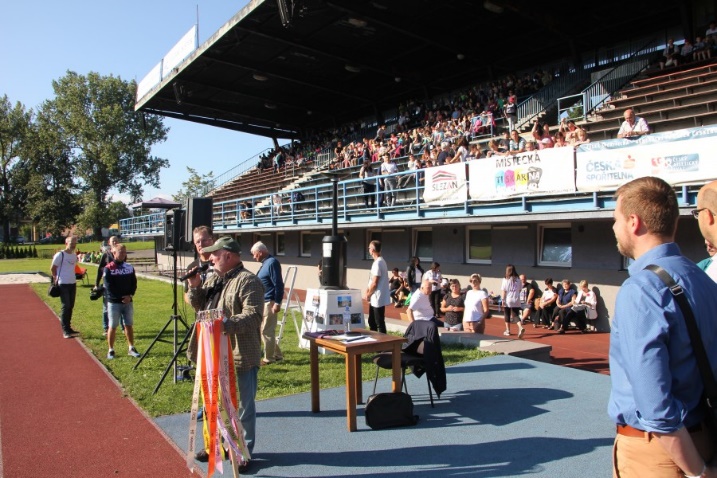 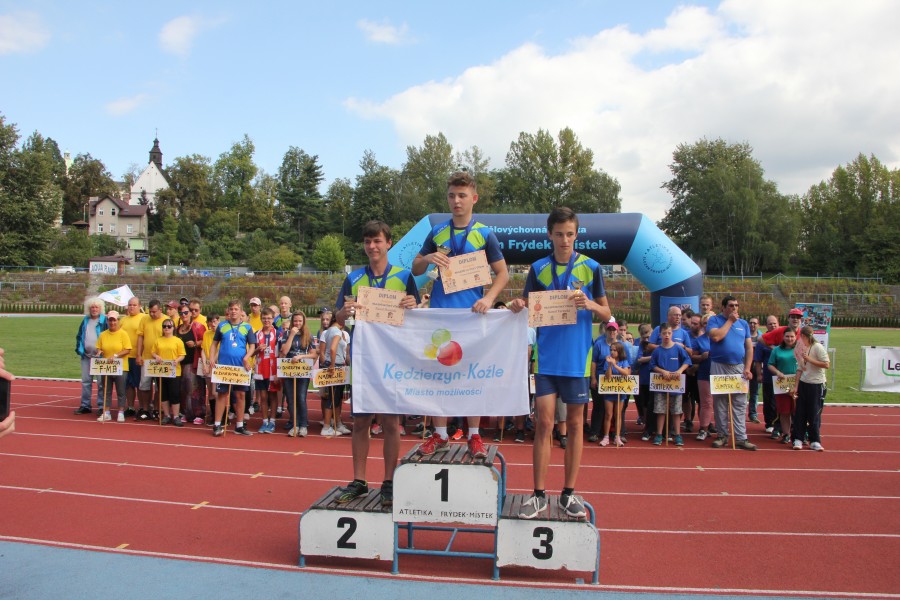 Květa Chýlková6. Zpráva o hospodaření7. Výrok a zpráva Dozorčí radySložení dozorčí rady:Předseda: Mgr.Vlasta SlováčkováČlen:        Mgr.Petra Vokounová Člen:        Jana KovaříkováDozorčí rada zasedala dne ……………. a kontrolovala správnost využití vlastních finančních prostředků a prostředků státních dotací na provoz Handnicap centra Škola života Frýdek-Místek, o.p.s. za rok 2019.V této souvislosti Dozorčí rada kontrolovala záznamy účetních operací v peněžním deníku a k nim příslušné doklady a výpisy z účtu.Handicap centrum Škola života Frýdek-Místek, o.p.s. má založeny dva účty u ČSOB Frýdek-Místek:                            Běžný účet:    260 620 628/0300                            Spořící účet:   263 323 397/0300Výsledek revize hospodaření:Dozorčí rada konstatuje, že:podvojné účetnictví včetně pokladny vedly účetní Ing. Tereza Flamová a Ing. Lenka Stuchlíková.Vedení účetní agendy:Účetnictví je vedeno formou podvojného účetnictví.Provedená revize finančních prostředků k 31.12.2019 vykazuje stav:Finanční hotovosti:…………………43.232,- KčNa běžném účtu:……………………469.223,10 KčNa spořícím účtu:…………………..1.012.848,99 KčStav finančních prostředků na účtech a v hotovosti souhlasí se stavem v peněžním daníku.V roce 2019    celkové výnosy:……5.283.126,25 Kč                      celkové náklady:…..5.265.564,83 KčHospodářský výsledek:…………….17.561,42 KčPokladní doklady a výpisy z bankyProvedená revize konstatuje že, na všechny výdaje a příjmy jsou vystaveny pokladní doklady, jež jsou doloženy prvotními doklady. Ztrátě dokladů je zabráněno jejich kopírováním a lepením.Vyplácení mezdVyplácení mezd je prováděno podle platných předpisů. Řádně je odváděna daň i platby na zdravotní a sociální pojištění.V roce 2019 činil roční hrubý příjem ředitele společnosti …441.324,-KčPřehled o zaměstnancích:Průměrný přepočtený počet zaměstnanců: …………………12,876Z toho osoby zdravotně znevýhodněné:       ………………….3,875Počet zaměstnanců k poslednímu dni roku 2019 (fyzický stav): ……25Kontroly v roce 2019:V měsíci listopadproběhla kontrola Okresní správy sociálního zabezpečení Frýdek-Místek na plnění povinností při odvádění nemocenského a důchodového pojištění, ohlašovacích povinností a plnění úkolů při odvodu pojistného na sociální zabezpečení a státní politiku zaměstnanosti.V průběhu kontroly byla vyhotovena žádost o storno Oznámení o nástupu do zaměstnání u členů Správní rady ( Kormaníková, Siederová, Šimková a Matušíková), tito byli přihlášeni k pojištění, avšak jejich příjem nedosáhl příjmu, který nezaložil účast na pojištění. Další nedostatky nebyly zjištěny. Závěr k provedené revizi hospodaření:Účetní evidence je vedena přehledně, veškeré finanční operace je možno okamžitě ověřit řádně zakládanými doklady a popisem předmětu účtování na košilce.K hospodaření Handicap centra Škola života Frýdek-Místek, o.p.s. nejsou připomínky.Veškeré dotace byly řádně a včas vyúčtovány poskytovatelům.Přehled o majetku:Inventura majetku Handicap centra Škola života Frýdek-Místek, o.p.s. byla provedena k datu 31.12.2019.Invetarizační rozdíly nebyly zjištěny.Celková pořizovací hodnota majetku ke dni 31.12.2019: …988.779,-KčRevizi provedli:Předeseda:     Mgr. Vlasta SlováčkováČlen:              Mgr. Petra VokounováČlen:              Jana Kovaříková 8. Finanční rozvaha realizace projektu sociálních služeb v roce 2020ROZPOČET NA ROK 20209. Spolupráce s ostatními organizacemiPři různých sportovních, kulturních a společenských aktivitách spolupracujeme s těmito školami a organizacemi:SŠŘ Frýdek-Místek, SOŠ Frýdek-Místek, SŠGOS Frýdek-Místek, SSOŠ Frýdek-Místek, Žirafa-Integrované centrum Frýdek-Místek, SPMP ČR pobočný spolek Frýdek-Místek, Včelařské muzeum Chlebovice, Soubor lidových písní a tanců Valašský vojvoda Kozlovice, BONA HELPO, s.r.o., Obecní úřad Staříč, Muzeum Beskyd Frýdek-Místek, Statutární město Frýdek-Místek, TS Frýdek-Místek a.s., Hotel Richtr, ZŠ a MŠ Naděje Frýdek-Místek, ZŠ MŠ SŠ speciální ul. Pionýrů, speciální školy z polských Krapkowic a Kedzierzyn-Koźle, Handicap centrum Srdce Poděbrady, o.p.s., Úsvit zařízení SPMP Havlíčkův Brod, Zelený dům pohody Hodonín, p.o., Sportovní a relaxační centrum Kotelna ve Frýdlantu nad Ostravicí, klub Skijáků moravských.10. Zlatá listina dárců, sponzorů a mecenášů 2019Ze zprávy o hospodaření vyplývá, že provoz Handicap centra Škola života Frýdek-Místek, o.p.s. by nebylo možno zajistit jen z příspěvků uživatelů a dotací. Velkou část nákladů pomáhají uhradit dárci a sponzoři.Účetní jednotka získala v účetním období tyto dary a granty:DotaceÚčetní jednotka získala v účetním období tyto dotace:Poskytnuté zdroje byly v plném rozsahu vyčerpány. Poskytnuté zdroje byly neinvestičního charakteru.Mezi rozvahovým dnem a okamžikem sestavení účetní závěrky nenastaly žádné významné skutečnosti.Datum sestavení: 29.5.2020Sestavil:     Juhosová MarieStatutární orgán: Žáček Antonín11. ZávěrSlovo závěremNa závěr bych chtěl říct, že si velmi vážíme pomoci, které se nám dostává od Moravskoslezského kraje, Statutárního města Frýdek-Místek, od okolních obcí, společnosti Bona Helpo s.r.o., všech našich sponzorů, příznivců a přátel a moc jim za to děkujeme.Poděkování patří také našim klientům za to, že si vybrali náš stacionář a využívají našich služeb a jejich rodičům a opatrovníkům, že je v tom podporují.Naší vizí do budoucna nadále zůstává poskytování špičkových sociálních služeb, rozšíření denního stacionáře o nové prostory a zajištění chráněného bydlení pro některé naše klienty.Tato Výroční zpráva byla předložena podle zákona o obecně prospěšných společnostech ředitelem Handicap centra Škola života Frýdek-Místek, o.p.s. Byla přezkoumána Dozorčí radou, autorizovaným auditorem a schválena Správní radou. Založena bude ve sbírce listin rejstříkového soudu na portálu www.justice.cz a na našich webových stránkách www.skolazivota.wbs.cz.Antonín Žáček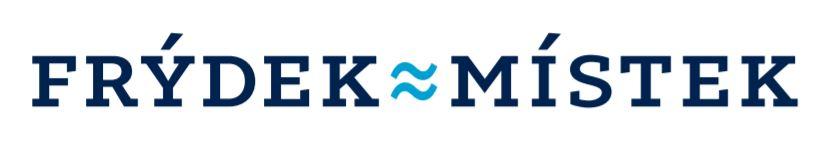 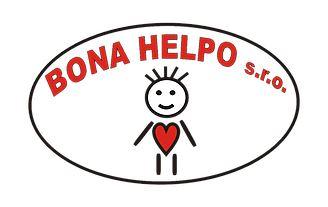 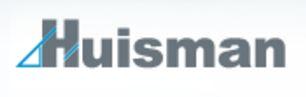 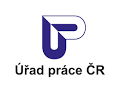 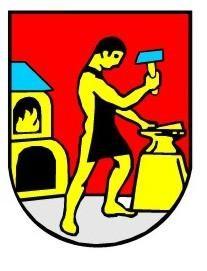 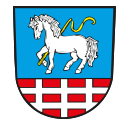 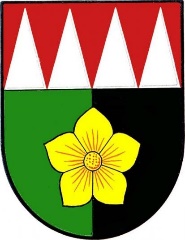 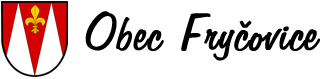 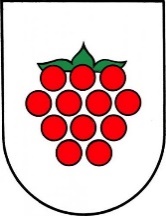 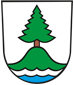 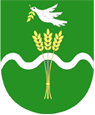 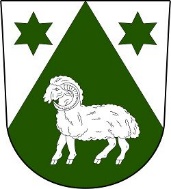 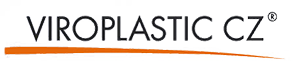 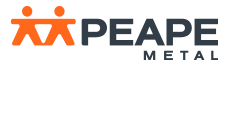 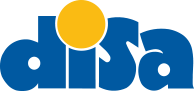 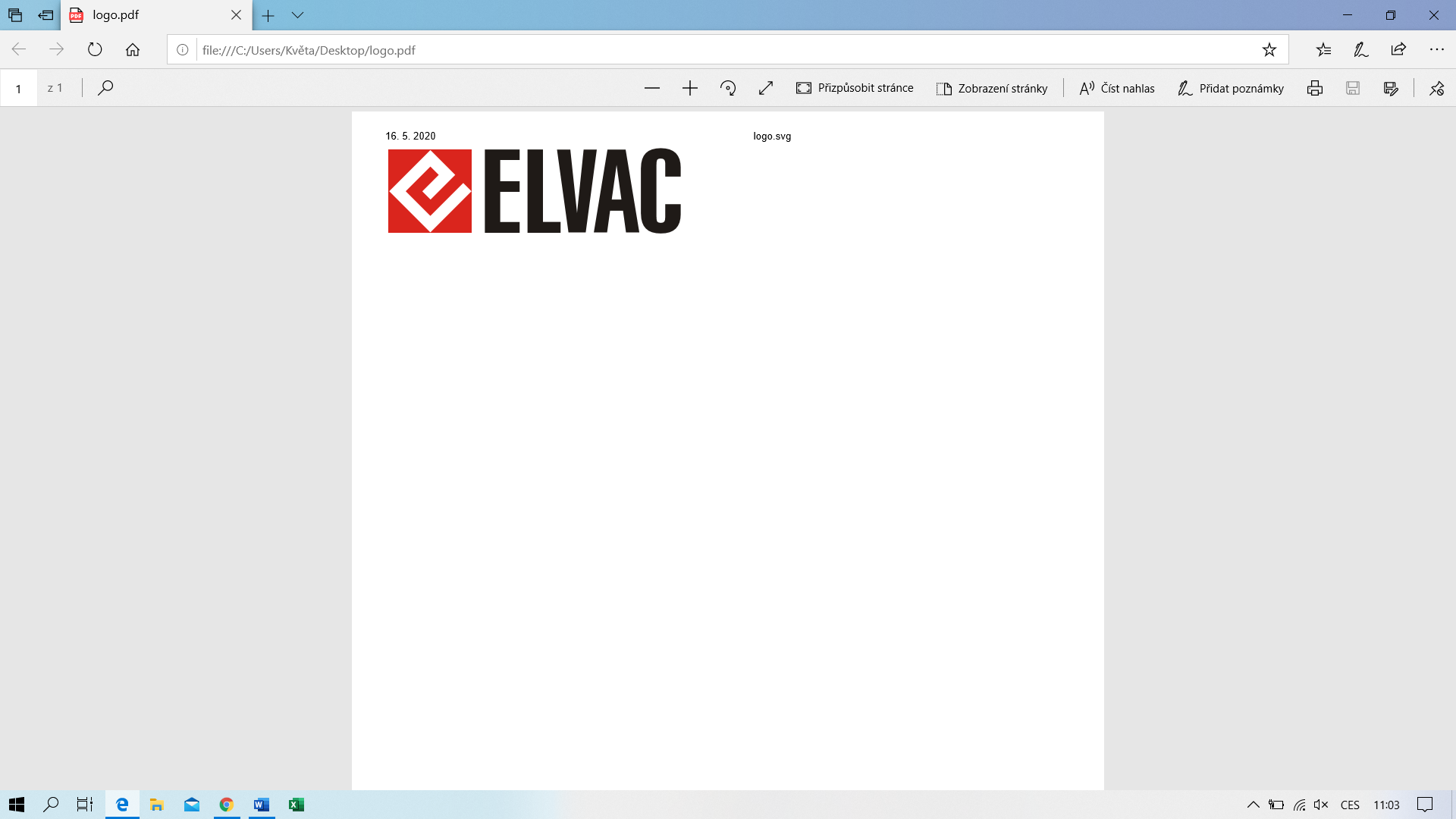 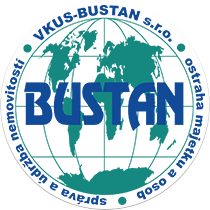 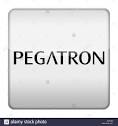 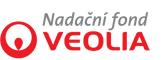 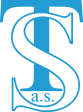 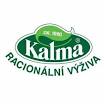 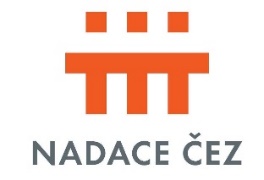 VÝSLEDEK HOSPODAŘENÍ   +  17.561,42 Kč PŘÍJMY CELKEM 5.283.126,25 Kč  Příjmy na provoz ŠŽ        4.379.416,20 Kč 1. Dotace MSK-MPSV         2.060.000,00 Kč 2. Dotace Město Frýdek-Místek451.000,00 Kč 3. Dotace Obecní úřad Čeladná      25.000,00 Kč 4. Dotace Město Frýdlant           12.000,00 Kč 5. Dotace MSK1.148.506,00 Kč6. Dary Obecních úřadů12.000,00 Kč7. Dary sponzorů325.850,00 Kč8. Uživatelé služeb344.190,00 Kč9. Účastnické příspěvky570,00 Kč10. Úrok - běžný a spořící účet300,25 KčPříjmy na ostatní aktivity903.710,05 Kč1. Olympiáda135.300,00 Kč2. Zimní hry73.000,00 Kč3. Večírek17.000,00 Kč4. Klub9.000,00 Kč5. Svačiny 53.084,00 Kč6. Bazén 21.905,00 Kč7. Vaření 5.720,00 Kč8. VÝROBA588.701,05 KčVÝDAJE CELKEM 5.265.564,83 Kč Výdaje na provoz ŠŽ4.960.209,08 Kč 1. Spotřební materiál      132.755,23 Kč 2. Spotřeba energie166.984,80 Kč3. Opravy a udržování36.377,00 Kč4. Cestovné 8.986,93 Kč5. Náklady na reprezentaci 17.939,74 Kč6. Služby481.967,41 Kč7. Mzdy 3.084.380,00 Kč8. Sociální pojištění 919.915,00 Kč9. Ostatní sociální náklady 12.653,00 Kč10. Daň silniční2.370,00 Kč11. Ostatní daně a poplatky0,00 Kč12. Dary1.228,00 Kč13. Ostatní náklady0,00 Kč14. Odpisy94.652,00 KčVýdaje na ostatní aktivity305.355,75 Kč 1. Olympiáda118.414,25 Kč2. Zimní hry 64.078,00 Kč3. Večírek 21.328,00 Kč4. Klub 9.674,00 Kč5. Svačiny 60.316,50 Kč6. Bazén 13.156,00 Kč7. Vaření 7.048,00 Kč8. VÝROBA11.341,00 KčSkladba jednotlivých předpokládaných výdajů k zajištění provozu sociální služby v roce 2020Skladba jednotlivých předpokládaných výdajů k zajištění provozu sociální služby v roce 2020Skladba jednotlivých předpokládaných výdajů k zajištění provozu sociální služby v roce 20201. Provozní náklady celkem1. Provozní náklady celkem            407 000    1.1 Materiálové náklady1.1 Materiálové náklady               78 000    kancelářské potřeby                     11 000    vybavení DDHM do 40 tis.                     24 000    pohonné hmoty                     15 000    hygienické a čistící prostředky                        8 000    pracovní a studijní materiál                     20 000    1.2 Nemateriálové náklady1.2 Nemateriálové náklady             329 000    1.2.1 Energie1.2.1 Energie                   188 000    elektřina                     53 000    teplo                   115 000    vodné a stočné                     20 000    1.2.2 Opravy a udržování1.2.2 Opravy a udržování                     39 000    běžná údržba                     15 000    oprava a údržba el. Přístrojů                        4 000    oprava a údržba automobilů                     20 000    1.2.3 Cestovné1.2.3 Cestovné                        5 000    1.2.4 Ostatní služby1.2.4 Ostatní služby                     97 000    telefony, internet                     18 000    poštovné                        1 500    poplatek televize, rozhlas                        2 500    školení, kurzy                     20 000    zákonné pojištění, pojištění odpovědnosti                     20 000    pojištění aut                     35 000    2. Osobní náklady celkem2. Osobní náklady celkem         3 418 650    2.1 Mzdové náklady2.1 Mzdové náklady          2 318 650   hrubé mzdy                2 281 650    OON a DPP                     37 000    2.2 Odvody na sociální a zdravotní pojištění2.2 Odvody na sociální a zdravotní pojištění           1 100 000    CELKOVÉ NÁKLADY NA REALIZACI SLUŽBY:CELKOVÉ NÁKLADY NA REALIZACI SLUŽBY:       3 825 650    Předpokládané zdroje k zajištění provozu sociální služby v roce 2020.Předpokládané zdroje k zajištění provozu sociální služby v roce 2020.Předpokládané zdroje k zajištění provozu sociální služby v roce 2020.1. Veřejné zdroje1. Veřejné zdroje         2 070 000    MPSV                1 650 000    Město Frýdek-Místek, sociální odbor                   320 000    Město Frýdek-Místek, ostatní                     40 000    Jiné obce                     60 000    2. Soukromé zdroje          1 755 650    Příjmy od uživatelů               1 100 000    Jiné (sponzoring, prodej, dary, atp.)                  655 650    CELKOVÉ VÝNOSY K REALIZACI SLUŽBY:CELKOVÉ VÝNOSY K REALIZACI SLUŽBY:        3 825 650   PoskytovatelFormaČástka / HodnotaOsvobozeno §19bČEZ Prodej, s.r.o.finanční80.000,-80.000,-GO Steel Frýdek Místek a.s.finanční52.000,-52.000,-Obec Staříčfinanční50.000,-50.000,-Obec Čeladnáfinanční25.000,-25.000,-CDS - VIROPLASTIC CZ s.r.o.finanční15.000,-15.000,-Huisman Konstrukce, s.r.o.finanční15.000,-15.000,-Obec Soběšovicefinanční10.000,-10.000,-SPMP ČR pobočný spolek Frýdek-Místekfinanční10.000,-10.000,-TS a.s.finanční5.000,-5.000,-Obec Fryčovicefinanční5.000,-5.000,-Obec Malenovicefinanční5.000,-5.000,-Obec Metylovicefinanční5.000,-5.000,-Obec Ostravicefinanční5.000,-5.000,-PEaPE METAL, s.r.o.finanční4.000,-4.000,-Radomil Šajtar - KLEMPfinanční3.500,-3.500,-Ing. Lumír Bočekfinanční3.000,-3.000,-Kamil Kublákfinanční3.000,-3.000,-VKUS-BUSTAN s.r.o.finanční2.500,-2.500,-Ing. Milan Lančafinanční2.000,-2.000,-Feropol s.r.o.finanční2.000,-2.000,-Vladimír Kučerafinanční1.500,-1.500,-MASOPUST Martinfinanční1.000,-1.000,-BUJNOCH Luděkfinanční1.000,-1.000,-DISA s.r.o.finanční1.000,-1.000,-ELVAC SOLUTIONS s.r.o.finanční1.000,-1.000,-Jiřina Štěrbováfinanční1.000,-1.000,-Malát Danielfinanční1.000,-1.000,-Obec Ratajefinanční1.000,-1.000,-Pour Jaroslavfinanční1.000,-1.000,-Skeřík Petrfinanční1.000,-1.000,-TZB-DUDEK, s.r.o.finanční1.000,-1.000,-Ing. Jaroslav Kozubekfinanční500,-500,-Leo Ivánekfinanční500,-500,-Petr Rulíkfinanční300,-300,-Jan Tomekfinanční250,-250,-Celkem finanční dary325.800,-325.800,-PoskytovatelFormaČástka / HodnotaOsvobozeno §19bMoravskoslezský kraj – MPSVfinanční1.560.000,-1.560.000,-Úřad práce ČR (CHTP)finanční379.619,-379.619,-Statutární město Frýdek-Místek finanční401.000,-401.000,-Moravskoslezský krajfinanční1.202.018,-1.202.018,-Statutární město Frýdek-Místek (olympiáda)finanční50.000,-50.000,-Město Frýdlant nad Ostravicífinanční12.000,-12.000,-Celkem3.604.637,-3.604.637,-